Технологическая схема предоставления муниципальной услугиРаздел 1. Общие сведения о государственной (муниципальной) услугеРаздел 2. Общие сведения о «подуслугах»Раздел 3. Сведения о заявителях «подуслуги»Раздел 4. Документы, предоставляемые заявителем для получения «подуслуги»Раздел 5. Документы и сведения, получаемые посредством межведомственного информационного взаимодействияРаздел 6. Результат «подуслуги»Раздел 7. Технологические процессы предоставления «подуслуги»Раздел 8. Особенности предоставления «подуслуги» в электронной формеПриложение № 1Реквизиты заявителя(наименование, адрес (местонахождение)В Администрацию Камышловского городского округа- для  юридических  лиц, Ф.И.О., адрес					(наименование ОМСУ)места жительства - для  индивидуальныхпредпринимателей и физических лиц)поступило в __________________________ 
дата ________________ N ______________Исх. от  ____________ N ______________ЗАЯВЛЕНИЕна получение специального разрешения на движениепо автомобильным дорогам транспортного средства,осуществляющего перевозки тяжеловесныхи (или) крупногабаритных грузов--------------------------------<*> Для российских владельцев транспортных средств.<**> В графе указывается полное наименование груза, основные характеристики, марка, модель, описание индивидуальной и транспортной тары (способ крепления).Приложение № 2Реквизиты заявителя                                                                                                                   (образец)ООО «Автогруз», 623271 Свердловская обл.г. Дегтярск ул. Калинина, д. 39В Администрацию N-ского городского округапоступило в __________________________ 
дата ______________   N ______________Исх. от  01.10.2016  N       134ЗАЯВЛЕНИЕна получение специального разрешения на движениепо автомобильным дорогам транспортного средства,осуществляющего перевозки тяжеловесныхи (или) крупногабаритных грузов--------------------------------	<*> Для российских владельцев транспортных средств.<**> В графе указывается полное наименование груза, основные характеристики, марка, модель, описание индивидуальной и транспортной тары (способ крепления).Приложение № 3СХЕМАТРАНСПОРТНОГО СРЕДСТВА (АВТОПОЕЗДА), С ИСПОЛЬЗОВАНИЕМКОТОРОГО ПЛАНИРУЕТСЯ ОСУЩЕСТВЛЯТЬ ПЕРЕВОЗКИ ТЯЖЕЛОВЕСНЫХИ (ИЛИ) КРУПНОГАБАРИТНЫХ ГРУЗОВ, С УКАЗАНИЕМРАЗМЕЩЕНИЯ ТАКОГО ГРУЗА    Вид сбоку:                          Рисунок    Вид сзади:                          Рисунок___________________________________________________ _______________________          (должность, фамилия заявителя)              (подпись заявителя)Приложение № 4СПЕЦИАЛЬНОЕ РАЗРЕШЕНИЕ № ______________на движение по автомобильным дорогам транспортного средства, осуществляющего перевозки тяжеловесных и (или) крупногабаритных грузов(лицевая сторона)(оборотная сторона)--------------------------------<*> Определяются уполномоченным органом, владельцами автомобильных дорог, Госавтоинспекцией.Приложение № 5(указать полное наименование заявителя)ИзвещениеО приостановлении муниципальной услуги по выдаче специального разрешения 
на движение по автомобильным дорогам местного значения ____________________________________ Свердловской области  тяжеловесного(указать муниципальное образование)и (или) крупногабаритного транспортного средстваВ связи с нарушениемследующими владельцами автомобильных дорог или согласующими организациями:1.___________________________________________________2. ___________________________________________________установленных сроков согласования Администрация _____________________________________________________________ руководствуясь Пунктом 22 Порядка(указать муниципальное образование)выдачи специального разрешения на движение по автомобильным дорогам транспортного средства, осуществляющего перевозки тяжеловесных и (или) крупногабаритных грузов, утверждённого приказом Министерства транспорта Российской Федерации от 24.07.2012г. № 258,  приостанавливает оформление специального разрешения до получения ответа.Приложение: (при необходимости)______________________________         ____________    ____________________(Должность уполномоченного лица ОМСУ)                           (подпись)                       (Инициалы, фамилия)ИсполнительТелефон исполнителяПриложение № 6(указать полное наименование заявителя)Извещениеоб отказе в регистрации заявления на выдачу специального разрешения 
на движение по автомобильным дорогамместного значения ____________________________________ Свердловской области  тяжеловесного(указать муниципальное образование)и (или) крупногабаритного транспортного средстваНа основании проведенной проверки заявления на выдачу специального разрешения на движение по автомобильным дорогам регионального значения тяжеловесного и (или) крупногабаритного транспортного средства 
и прилагаемых документов, представленных_______________________________, (наименование заявителя)Администрация _________________________________________, руководствуясь 
(указать муниципальное образование)пп. ___ п.12 Порядка выдачи специального разрешения на движение 
по автомобильным дорогам транспортного средства, осуществляющего перевозки тяжеловесных и (или) крупногабаритных грузов, утверждённого приказом Министерства транспорта Российской Федерации от 24.07.2012г. № 258,  принимает решение об отказе в регистрации заявления на выдачу специального разрешения на движение по автомобильным дорогам регионального значения тяжеловесного и (или) крупногабаритного транспортного средства по Вашему заявлению от _________ № _____ по следующей причине (следующим причинам):______________________________________________________________________                (указать причину (причины) отказа в регистрации)______________________________________________________________________Приложение: (при необходимости)______________________________         ____________    ____________________(Должность уполномоченного лица ОМСУ)                           (подпись)                       (Инициалы, фамилия)ИсполнительТелефон исполнителяПримечание: В соответствии с пунктом ____ Административного регламента оформляется при подаче заявления через МФЦ.Приложение № 7(указать полное наименование заявителя)Извещениеоб отказе в выдаче специального разрешения на движение по автомобильным дорогам местного значения ______________________________ Свердловской(указать муниципальное образование)области  тяжеловесногои(или) крупногабаритного транспортного средстваНа основании проведенной проверки полноты и достоверности сведений, представленных _______________________________________________________,(наименование заявителя)проверки технической возможности проезда тяжеловесного 
и (или) крупногабаритного транспортного средства по заявленному маршруту (либо неоплаты Заявителем компенсации ущерба, наносимого тяжеловесным транспортным средством, либо  отказа владельца автомобильной дороги __________________________________ в согласовании маршрута тяжеловесного 
(указать владельца автомобильной дороги)и (или) крупногабаритного транспортного средства) Администрация  ________________________________________________ , руководствуясь подпунктом __ п. __ (указать муниципальное образование)Порядка выдачи специального разрешения на движение по автомобильным дорогам транспортного средства, осуществляющего перевозки тяжеловесных 
и (или) крупногабаритных грузов, утверждённого Приказом Министерства транспорта Российской Федерации от 24 июля 2012 года № 258, принимает решение об отказе в выдаче специального разрешения на движение 
по автомобильным дорогам регионального значения транспортного средства, осуществляющего перевозки тяжеловесных и (или) крупногабаритных грузов 
по Вашему заявлению от ____ № ________ по следующей (следующим) причине (причинам):1.________________________________________________________________2.________________________________________________________________Приложение: (при необходимости)______________________________         ____________    ____________________(Должность уполномоченного лица Министерства)                           (подпись)                       (Инициалы, фамилия)ИсполнительТелефон исполнителяПриложение № 8(образец)Образец специального разрешения на движение по автомобильным дорогам транспортного средства, осуществляющего перевозки тяжеловесных и (или) крупногабаритных грузов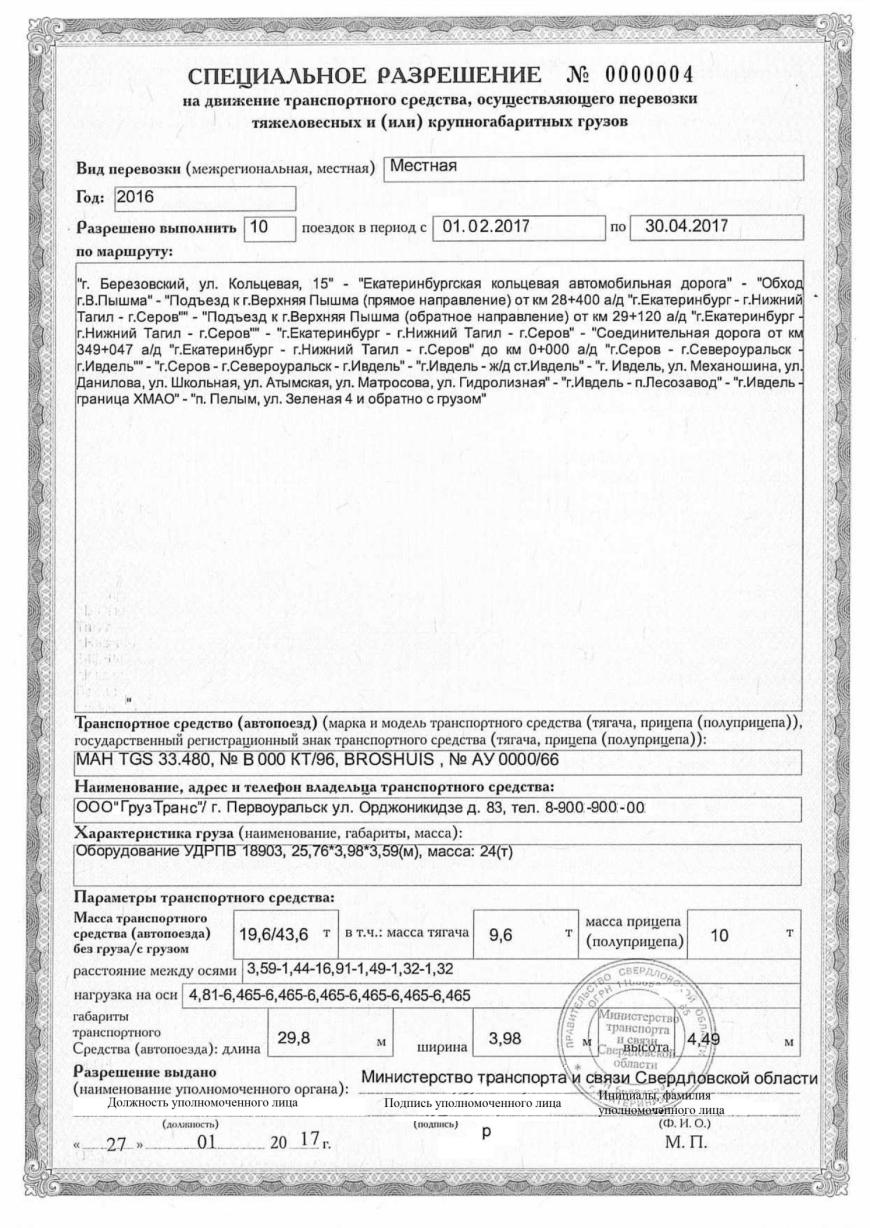 Оборотная сторона специального разрешения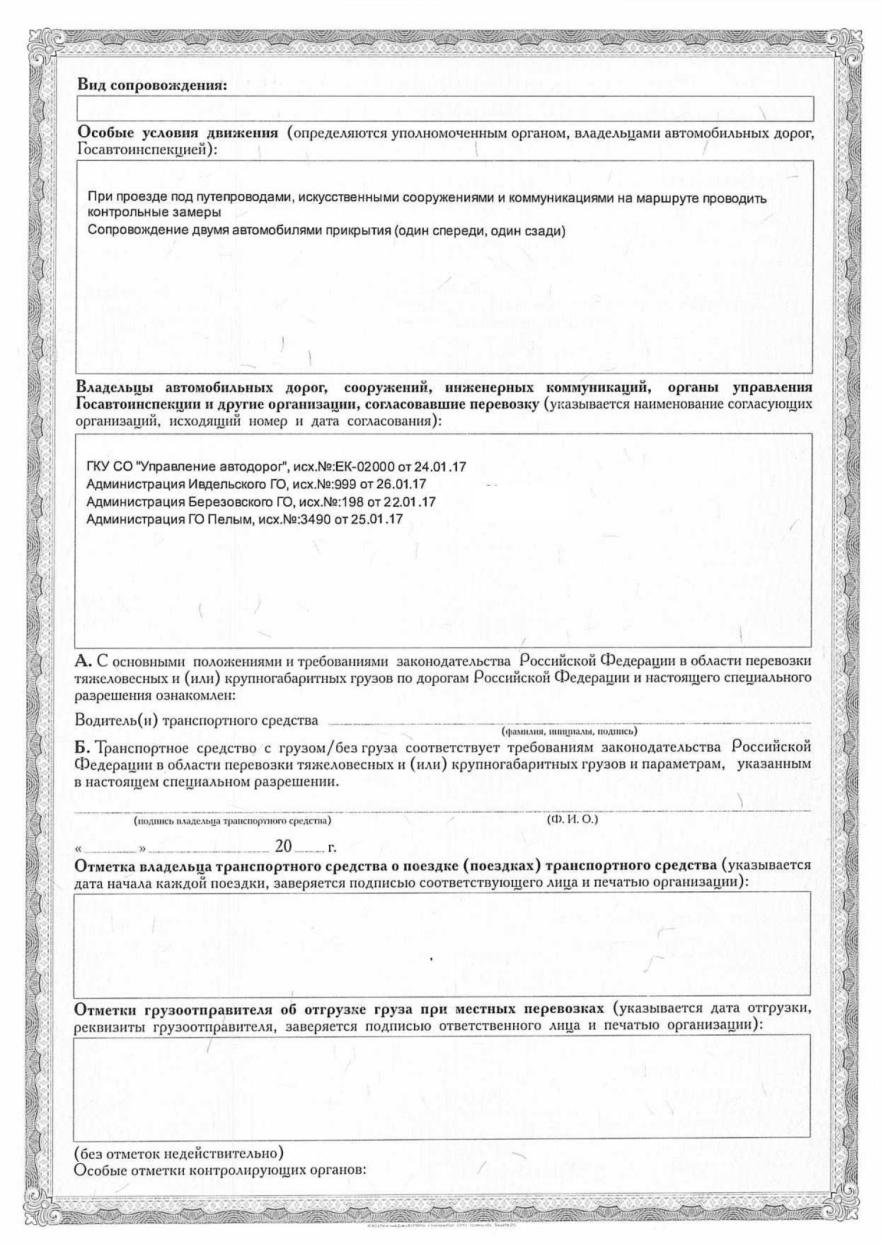 Приложение № 9(образец)21.12.2016№            135На №     51         от        12.12.2016ИзвещениеО приостановлении муниципальной услуги по выдаче специального разрешения 
на движение по автомобильным дорогам местного значения N-ского городского  округа    Свердловскойобласти  тяжеловесногои (или) крупногабаритного(указать муниципальное образование)транспортного средстваВ связи с нарушениемследующими владельцами автомобильных дорог или согласующими организациями:1.___________________________________________________2. ___________________________________________________установленных сроков согласования Администрация _____________________________________________________________ руководствуясь Пунктом 22 Порядка(указать муниципальное образование)выдачи специального разрешения на движение по автомобильным дорогам транспортного средства, осуществляющего перевозки тяжеловесных и (или) крупногабаритных грузов, утверждённого приказом Министерства транспорта Российской Федерации от 24.07.2012г. № 258,  приостанавливает оформление специального разрешения до получения ответа.Приложение: (при необходимости)______________________________         ____________    ____________________(Должность уполномоченного лица ОМСУ)                           (подпись)                       (Инициалы, фамилия)ИсполнительТелефон исполнителяПриложение № 10(образец)Иванову Ивану Ивановичуул. Уральская, д. 10, кв. 12г. Уральск, Свердловская область, Россия21.12.2016      №      145На №  57        от        20.12.2016Извещениеоб отказе в регистрации заявления на выдачу специального разрешения 
на движение по автомобильным дорогамместного значения N-ского городского округа   Свердловской области  тяжеловесного(указать муниципальное образование)и (или) крупногабаритного транспортного средстваНа основании проведенной проверки полноты и достоверности сведений, представленных Ивановым Иваном Ивановичем, Администрация N-ского городского округа Свердловской области, руководствуясь пунктами 8, 9  (подпункты 2 и 3) и 12 Порядка выдачи специального разрешения на движение по автомобильным дорогам транспортного средства, осуществляющего перевозки тяжеловесных и (или) крупногабаритных грузов (далее – Порядок), утвержденного Приказом Министерства транспорта Российской Федерации от 24 июля 2012 года № 258, принимает решение об отказе в регистрации Вашего заявления на получение специального разрешения на движение по автомобильным дорогам транспортного средства, осуществляющего перевозки тяжеловесных и (или) крупногабаритных грузов по следующим причинам:1.	В заявлении имеются следующие ошибки и неполные сведения:- отсутствует почтовый индекс адреса владельца транспортного средства, исходящий номер и дата заявления;- отсутствует наименование уполномоченного органа «Администрация N-ского городского округа Свердловской области». - в заявлении указывается фамилия, имя, отчество, адрес места жительства, данные документа, удостоверяющего личность, - для физических лиц и индивидуальных предпринимателей;- в графе «Маршрут движения» указывается маршрут движения (пункт отправления - пункт назначения с указанием их адресов в населенных пунктах, если маршрут проходит по улично-дорожной сети населенных пунктов). Либо указывается конкретное место (километры, метры) на автомобильной дороге вне населённых пунктов (линейная привязка к автодороге);- неправильно указан вид перевозки «межрегиональная», в соответствии с маршрутом, указанном в заявлении, вид перевозки местный; - срок перевозки указан более 3 месяцев  (нарушен пункт 4 Порядка);- количество поездок указано более 10 (нарушен) пункт 4 Порядка;-  отсутствует наименование груза;- не указаны расстояния между осями транспортного средства (автопоезда);- не указаны нагрузки на оси транспортного средства (автопоезда);- неверно указана высота транспортного средства (автопоезда) – на схеме 4,10 (м);- отсутствует доверенность на подписавшего заявление П.П. Петрова, следовательно заявление подписано неуполномоченным лицом.2.	Нарушено требование абзаца 2 пункта 10 Порядка о заверении подписью владельца транспортного средства представленных Свидетельств о регистрации ТС 66 41 № 200294 и ТС 66 11 № 050862.3.	Отсутствуют сведения о технических требованиях к перевозке заявленного груза в транспортном положении, требуемые подпунктом 3 пункта 9 Порядка.4.	На схеме не изображено распределения нагрузки по осям,  требуемое подпунктом 2 пункта 9 Порядка. Отсутствует изображение автопоезда «Вид сзади» с нанесением габаритных размеров. В соответствии с пунктом 9 Порядка на схеме транспортного средства (автопоезда), с использованием которого планируется перевозка тяжеловесных и (или) крупногабаритных грузов, изображается размещение такого груза согласно приложению № 3 к Порядку, а так же транспортное средство, планируемое к участию в перевозке, количество осей и колес на нем, взаимное расположение осей и колес, распределение нагрузки по осям и в случае неравномерного распределения нагрузки по длине оси - распределение на отдельные колеса.______________________________         ____________    ____________________(Должность уполномоченного лица ОМСУ)                           (подпись)                       (Инициалы, фамилия)ИсполнительТелефон исполнителяПриложение № 11(образец)Петрову Петру Петровичуул. Среднеуральская, д. 10, кв. 12г. Ивдель, Свердловская область,РФ21.12.2016      №        155На № 21        от        12.12.2016Извещениеоб отказе в выдаче специального разрешенияна движение по автомобильным дорогам местного значения N-ского городского округа Свердловской областитяжеловесного и (или) крупногабаритного транспортного средстваНа основании проведенной проверки технической возможности проезда тяжеловесного и (или) крупногабаритного транспортного средства 
по заявленному маршруту и на основании ответа владельца автомобильных дорог N-скогогородского округа Свердловской области – Управления дорожного хозяйства N-скогогородского округа Свердловской области, Администрация 
N-скогогородского округа Свердловской области, руководствуясь подпунктом 4 пункта 40 Порядка выдачи специального разрешения на движениепо автомобильным дорогам транспортного средства, осуществляющего перевозки тяжеловесных и (или) крупногабаритных грузов, утвержденного приказом Министерства транспорта Российской Федерации от 24.07.2012 № 258,   принимает решение об отказе в выдаче специального разрешения на движение по автомобильным дорогам регионального значения транспортного средства, осуществляющего перевозки тяжеловесных и (или) крупногабаритных грузов по Вашему заявлению от 10.10.2016 № 258.Приложение: Ответ Управления дорожного хозяйства N-скогогородского округа Свердловской области от 20.12.2016 № 1/000, на 1 л. в 1 экз.______________________________         ____________    ____________________(Должность уполномоченного лица ОМСУ)                           (подпись)                       (Инициалы, фамилия)ИсполнительТелефон исполнителяПриложение № 12Блок – схема предоставления муниципальной услугиПриложение № 13(примерная форма)Сведения о технических требованиях к перевозке заявленного груза в транспортном положении.Транспортное средство (автопоезд), перевозящее груз:  _________(марка и модель транспортного средства (тягача, прицепа (полуприцепа)), государственный регистрационный знак транспортного средства (тягача, прицепа (полуприцепа))Технические характеристики груза:наименование: марка:Габаритные размеры в транспортном положении:Длина (м):Ширина (м):Высота (м):Вес (т):Груз закреплен с помощьюуказать каким способом крепится груз для обеспечения неподвижности перевозимого груза в пути следования.Правила перевозки крупногабаритных грузов не нарушены:1. Перевозимый груз не создает помех для водителя, контролирующего дорожную ситуацию.2. Груз не меняет общих показателей устойчивости транспортного средства.3. Закрепленный груз не оказывает влияние на видимость светоотражателей, осветительных приборов, как для водителя самого автомобиля, так и для других участников движения.4. Груз не является отходами производительной и иной деятельности, в силу присущих свойств и особенностей, не может при его перевозке создавать угрозу для жизни и здоровья людей, нанести вред окружающей и природной среде, привести к повреждению или уничтожению материальных ценностей.__________________________     ___________________    ____________________(Должность)                          (подпись, печать (при наличии))           (Инициалы, фамилия)Письмо редактируется перевозчиком в зависимости от специфики груза и условий его транспортировки.См. Правила перевозки грузов автомобильным транспортом, утвержденные Постановлением Правительства РФ от 15.04.2016 № 272.Приложение № 14(образец)Сведения о технических требованиях к перевозке заявленного груза в транспортном положении.Транспортное средство (автопоезд), перевозящее груз: КАМАЗ 000000-111 № Ц 111 ШШ 96,   ЧМЗАП-80000 ГФ № 0010 66.Технические характеристики груза:наименование: вагон-гараж.марка: _____-______Габаритные размеры в транспортном положении:Длина (м): 6,0Ширина (м): 3,0Высота (м): 3,0Вес (т): 6,0Вагон-гараж закреплен с помощью цепей и колодками для обеспечения неподвижности перевозимого груза в пути следования.Правила перевозки груза не нарушены: 1. Перевозимый груз не создает помех для водителя, контролирующего дорожную ситуацию.2. Груз не меняет общих показателей устойчивости транспортного средства.3. Закрепленный груз не оказывает влияние на видимость светоотражателей, осветительных приборов, как для водителя самого автомобиля, так и для других участников движения.4. Груз не является отходами производительной и иной деятельности, в силу присущих свойств и особенностей, не может при его перевозке создавать угрозу для жизни и здоровья людей, нанести вред окружающей и природной среде, привести к повреждению или уничтожению материальных ценностей.__________________________     ___________________    ____Иванов И.И.______(Должность)                          (подпись, печать (при наличии))           (Фамилия, инициалы)Приложение № 15к административному регламенту Журнал регистрации заявлений Приложение № 16к административному регламенту Журнал выданных специальных разрешений Приложение № 17Образец паспорта транспортного средства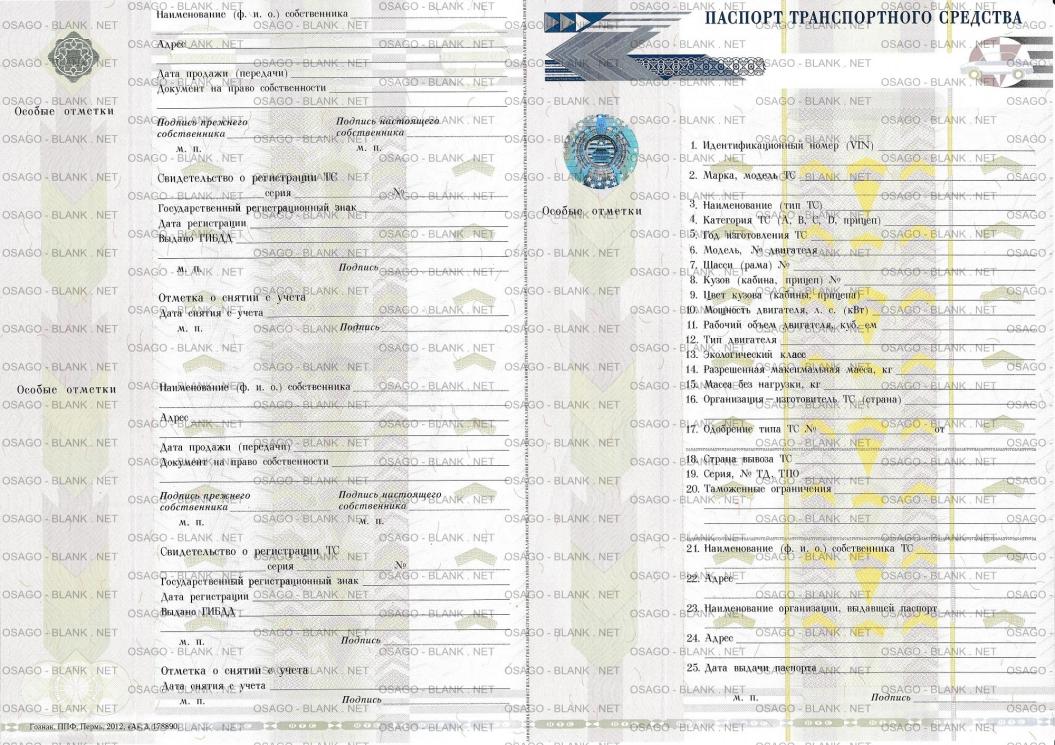 Приложение № 17Образец свидетельства о регистрации транспортного средства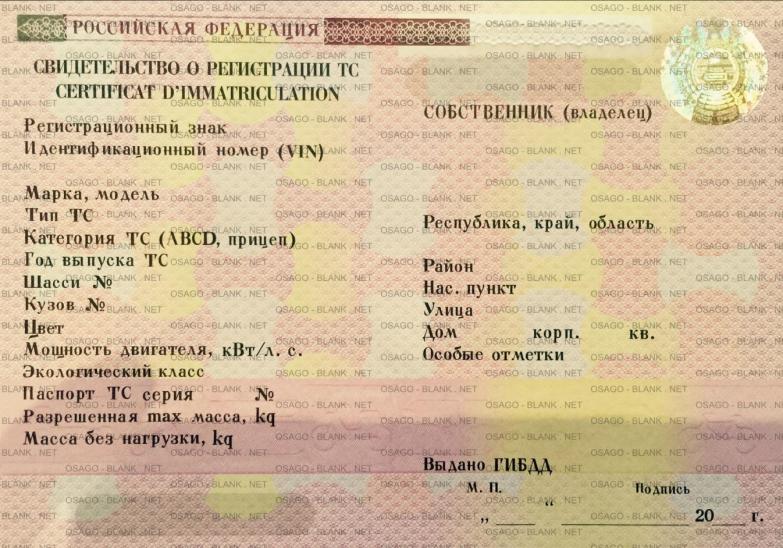 № п/пПараметрЗначение параметра/состояние1Наименование органа, предоставляющего услугуАдминистрация Камышловско городского округа 2Номер услуги в федеральном реестре3Полное наименование услугиПредоставление права на въезд и передвижение грузового автотранспорта в зонах ограничения его движения по автомобильным дорогам местного значения Камышловского городского округа4Краткое наименование услугиПредоставление права на въезд и передвижение грузового автотранспорта в зонах ограничения его движения по автомобильным дорогам местного значения Камышловского городского округа5Административный регламент предоставления услугиПостановление администрации Камышловского городского округа от 08.08.2022 № 711 «Предоставление права на въезд и передвижение грузового автотранспорта в зонах ограничения его движения по автомобильным дорогам местного значения Камышловского городского округа»6Перечень «подуслуг»нет7Способы оценки качества предоставления услугианкетирование, устный опрос.Срок предоставления в зависимости от условийСрок предоставления в зависимости от условийОснования отказа в приеме 
документовОснования отказа в предоставлении "подуслуги"Основанияприостанов-ленияпредоставления"подуслуги"Срок приоста-новленияпредостав-ления " подуслуги"Плата за предоставление "подуслуги"Плата за предоставление "подуслуги"Плата за предоставление "подуслуги"Плата за предоставление "подуслуги"Способ обращения за получением "подуслуги"Способ обращения за получением "подуслуги"Способ получения результата 
"подуслуги"при подаче заявления по месту жительства (месту нахождения юр. лица)при подаче заявления не по месту жительства 
(по месту обращения)Основания отказа в приеме 
документовОснования отказа в предоставлении "подуслуги"Основанияприостанов-ленияпредоставления"подуслуги"Срок приоста-новленияпредостав-ления " подуслуги"наличие платы (государ
ственной пошлины)реквизиты нормативного правового акта, являющегося основанием для взимания платы (государственной пошлины)КБК для взимания платы (государственной пошлины), в том числе через МФЦКБК для взимания платы (государственной пошлины), в том числе через МФЦ1234567899101011Выдача специального разрешения на движение по автомобильным дорогам местного значения Свердловской области тяжеловесного и (или) крупногабаритного транспортного средстваВыдача специального разрешения на движение по автомобильным дорогам местного значения Свердловской области тяжеловесного и (или) крупногабаритного транспортного средстваВыдача специального разрешения на движение по автомобильным дорогам местного значения Свердловской области тяжеловесного и (или) крупногабаритного транспортного средстваВыдача специального разрешения на движение по автомобильным дорогам местного значения Свердловской области тяжеловесного и (или) крупногабаритного транспортного средстваВыдача специального разрешения на движение по автомобильным дорогам местного значения Свердловской области тяжеловесного и (или) крупногабаритного транспортного средстваВыдача специального разрешения на движение по автомобильным дорогам местного значения Свердловской области тяжеловесного и (или) крупногабаритного транспортного средстваВыдача специального разрешения на движение по автомобильным дорогам местного значения Свердловской области тяжеловесного и (или) крупногабаритного транспортного средстваВыдача специального разрешения на движение по автомобильным дорогам местного значения Свердловской области тяжеловесного и (или) крупногабаритного транспортного средстваВыдача специального разрешения на движение по автомобильным дорогам местного значения Свердловской области тяжеловесного и (или) крупногабаритного транспортного средстваВыдача специального разрешения на движение по автомобильным дорогам местного значения Свердловской области тяжеловесного и (или) крупногабаритного транспортного средстваВыдача специального разрешения на движение по автомобильным дорогам местного значения Свердловской области тяжеловесного и (или) крупногабаритного транспортного средстваВыдача специального разрешения на движение по автомобильным дорогам местного значения Свердловской области тяжеловесного и (или) крупногабаритного транспортного средстваВыдача специального разрешения на движение по автомобильным дорогам местного значения Свердловской области тяжеловесного и (или) крупногабаритного транспортного средстваСпециальное разрешение ввыдаётся:- в случае, если требуется согласование только владельцев автомобильных дорог, и при наличии соответствующих согласований, своевременной оплаты Заявителем государственной пошлиныза выдачу Специального разрешения, платежей в счёт возмещения вреда, причиняемого тяжеловесным транспортным средством автомобильным дорогам местного значения Свердловской области, – в срок, не превышающий 11 рабочих дней с даты регистрации заявления;- в случае необходимости согласования маршрута транспортного средства с Госавтоинспекцией – в течение 15 рабочих дней с даты регистрации заявления;
- в случае, если для осуществления движения тяжеловесныхи (или) крупногабаритных транспортных средств требуется оценка технического состояния автомобильных дорог, их укрепление или принятие специальных мерпо обустройству автомобильных дорог, их участков, а также пересекающих автомобильную дорогу сооружений и инженерных коммуникаций, срок выдачи специального разрешения увеличивается на срок проведения указанных мероприятий.Срок проведения оценки технического состояния автомобильных дорог и (или) их участков не должен превышать 30 рабочих дней;- в случае отсутствия возможности использования факсимильной связи, Единого портала, Портала Свердловской области и (или) единой системы межведомственного электронного взаимодействия срок выдачи специального разрешения увеличивается на срок доставки документов Почтой России;- в случае нарушения владельцами автомобильных дорог или согласующими организациями установленных сроков согласования ОМСУ приостанавливает оформление специального разрешения до получения ответас предоставлением заявителю информации о причинах приостановления (Приложение № 17 к Регламенту);- заявления по экстренному пропуску крупногабаритных и (или) тяжеловесных транспортных средств, направляемых для ликвидации последствий чрезвычайных ситуаций, а также специализированных транспортных средств телевизионных компаний (передвижных телевизионных станций, состоящих из основного и вспомогательного транспортного средства (ПТС), груз которых составляет оборудование, необходимое для проведения съемок, и мобильных энергетических комплексов (МЭК)), направляемых на проведение съемок и трансляций, рассматриваются ОМСУ в оперативном порядке в течение одного рабочего дня с возможностью предъявления копий платежных документов, подтверждающих оплату государственной пошлины за выдачу специального разрешения, платежей за возмещение вреда, причиняемого автомобильным дорогам тяжеловесным транспортным средством.   Все указанные сроки, исчисляются со дня поступления в Администрацию соответствующего заявления с прилагаемыми к нему документами, в том числе поступившим из МФЦ.Специальное разрешение выдается:- в случае, если требуется согласование только владельцев автомобильных дорог, и при наличии соответствующих согласований, своевременной оплаты Заявителем государственной пошлиныза выдачу Специального разрешения, платежей в счёт возмещения вреда, причиняемого тяжеловесным транспортным средством автомобильным дорогам местного значения Свердловской области, – в срок, не превышающий 11 рабочих дней с даты регистрации заявления;- в случае необходимости согласования маршрута транспортного средства с Госавтоинспекцией – в течение 15 рабочих дней с даты регистрации заявления;- в случае, если для осуществления движения тяжеловес-ныхи (или) крупногабаритных транспортных средств требуется оценка технического состояния автомобильных дорог, их укрепление или принятие специальных мерпо обустройству автомобильных дорог, их участков, а также пересекающих автомобильную дорогу сооружений и инженерных коммуникаций, срок выдачи специального разрешения увеличивается на срок проведения указанных мероприятий.Срок проведения оценки технического состояния автомобильных дорог и (или) их участков не должен превышать 30 рабочих дней;- в случае отсутствия возможности использования факсимильной связи, Единого портала, Портала Свердловской области и (или) единой системы межведомственного электронного взаимодействия срок выдачи специального разрешения увеличивается на срок доставки документов Почтой России;- в случае нарушения владельцами автомобильных дорог или согласующими организациями установленных сроков согласования ОМСУ приостанавливает оформление специального разрешения до получения ответа с предоставлением заявителю информации о причинах приостановления (Приложение № 17 к Регламенту);- заявления по экстренному пропуску крупногабаритных и (или) тяжеловесных транспортных средств, направляемых для ликвидации последствий чрезвычайных ситуаций, а также специализированных транспортных средств телевизионных компаний (передвижных телевизионных станций, состоящих из основного и вспомогательного транспортного средства (ПТС), груз которых составляет оборудование, необходимое для проведения съемок, и мобильных энергетических комплексов (МЭК)), направляемых на проведение съемок и трансляций, рассматриваются ОМСУ в оперативном порядке в течение одного рабочего дня с возможностью предъявления копий платежных документов, подтверждающих оплату государственной пошлины за выдачу специального разрешения, платежей за возмещение вреда, причиняемого автомобильным дорогам тяжеловесным  транспортным средством.   Все указанные сроки, исчисляются со дня поступления в Администрацию соответствующего заявления с прилагаемыми к нему документами, в том числе поступившим из МФЦ.1) заявление подписано лицом, не имеющим полномочий на подписание данного заявления;2) заявление не содержит сведений, установленных пунктом 8 Порядка выдачи специального разрешения на движение по автомобильным дорогам транспортного средства, осуществляющего перевозки тяжеловесных и (или) крупногабаритных грузов (далее – Порядок выдачи специального разрешения): «8. В заявлении указывается: наименование уполномоченного органа; наименование и организационно-правовая форма - для юридических лиц; фамилия, имя, отчество с указанием статуса индивидуального предпринимателя - для индивидуальных предпринимателей; идентификационный номер налогоплательщика (далее - ИНН) и основной государственный регистрационный номер (далее - ОГРН или ОГРНИП) - для российских юридических лиц и индивидуальных предпринимателей; адрес (местонахождение) юридического лица; фамилия, имя, отчество руководителя; телефон; фамилия, имя, отчество, адрес места жительства, данные документа, удостоверяющего личность, - для физических лиц и индивидуальных предпринимателей; банковские реквизиты (наименование банка, расчетный счет, корреспондентский счет, банковский индивидуальный код (далее - р/с, к/с, БИК)).В заявлении также указываются: исходящий номер и дата заявления, наименование, адрес и телефон владельца транспортного средства, маршрут движения (пункт отправления - пункт назначения с указанием их адресов в населенных пунктах, если маршрут проходит по улично-дорожной сети населенных пунктов), вид перевозки (международная, межрегиональная, местная), срок перевозки, количество поездок, характеристику груза (наименование, габариты, масса, делимость), сведения о транспортном средстве (автопоезде) (марка и модельтранспортного средства (тягача, прицепа (полуприцепа)), государственный регистрационный знак транспортного средства (тягача, прицепа (полуприцепа)), параметры транспортного средства (автопоезда) (масса транспортного средства (автопоезда) без груза/с грузом, масса тягача, прицепа (полуприцепа)), расстояние между осями, нагрузки на оси, габариты транспортного средства (автопоезда) (длина, ширина, высота), минимальный радиус поворота с грузом, необходимость автомобиля сопровождения (прикрытия), предполагаемая максимальная скорость движения транспортного средства (автопоезда).Заявление оформляется на русском языке машинописным текстом (буквами латинского алфавита возможно оформление адреса владельца транспортного средства, наименования владельца транспортного средства, груза, марок и моделей транспортных средств, их государственных регистрационных знаков.»; 3) к заявлению не приложены документы, соответствующие требованиям пунктов 9 и 10 Порядка выдачи специального разрешения: «9. К заявлению прилагаются:1) копия документов транспортного средства (паспорт транспортного средства или свидетельство о регистрации транспортного средства), с использованием которого планируется перевозка тяжеловесных и (или) крупногабаритных грузов;2) схема транспортного средства (автопоезда), с использованием которого планируется перевозка тяжеловесных и (или) крупногабаритных грузов, с изображением размещения такого груза согласно приложению № 3 к настоящему Порядку. На схеме транспортного средства изображается транспортное средство, планируемое к участию в перевозке, количество осей и колес на нем, взаимное расположение осей и колес, распределение нагрузки по осям и в случае неравномерного распределения нагрузки по длине оси - распределение на отдельные колеса;3) сведения о технических требованиях к перевозке заявленного груза в транспортном положении.В случае подачи заявления представителем владельца транспортного средства к заявлению также прилагается документ, подтверждающий полномочия представителя владельца транспортного средства.Уполномоченный орган (подведомственное учреждение (организация)) в отношении владельца транспортного средства получает информацию о государственной регистрации в качестве индивидуального предпринимателя или юридического лица, зарегистрированных на территории Российской Федерации, с использованием единой системы межведомственного электронного взаимодействия и (или) подключаемых к ней региональных систем межведомственного электронного взаимодействия по межведомственному запросу органа, исключая требование данных документов у заявителя. Заявитель вправе представить указанную информацию в уполномоченный орган (подведомственное учреждение (организацию)) по собственной инициативе.10. Заявление и схема транспортного средства (автопоезда) заверяются подписью заявителя (для физических лиц), подписью руководителя или уполномоченного лица и печатью (для юридических лиц и индивидуальных предпринимателей).Копии документов, указанные в подпункте 1 пункта 9 настоящего Порядка, заверяются подписью и печатью владельца транспортного средства или нотариально.».1)  не вправе согласно Порядку выдачи специального разрешения выдавать специальные разрешения по заявленному маршруту;2) сведения, предоставленные в заявлении и документах, не соответствуют техническим характеристикам транспортного средства и груза, а также технической возможности осуществления заявленного движения тяжеловесных и (или) крупногабаритных транспортных средств;3) установленные требования о перевозке делимого груза не соблюдены;4) при согласовании маршрута установлена невозможность осуществления перевозки по заявленному маршруту транспортным средством с заявленными техническими характеристиками в связи с техническим состоянием автомобильной дороги, искусственного сооружения или инженерных коммуникаций, а также по требованиям безопасности дорожного движения;5) отсутствует согласие заявителя на:- проведение оценки технического состояния автомобильной дороги согласно пункту 26 Порядка выдачи специального разрешения;- принятие специальных мер по обустройству пересекающих автомобильную дорогу сооружений и инженерных коммуникаций, определенных согласно проведенной оценке технического состояния автомобильной дороги и в установленных законодательством случаях;- укрепление автомобильных дорог или принятие специальных мер по обустройству автомобильных дорог или их участков, определенных согласно проведенной оценке технического состояния автомобильной дороги и в установленных законодательством случаях;6) заявитель не произвел оплату оценки технического состояния автомобильных дорог, их укрепления в случае, если такие работы были проведены по согласованию с заявителем;7) заявитель не произвел оплату принятия специальных мер по обустройству автомобильных дорог, их участков, а также пересекающих автомобильную дорогу сооружений и инженерных коммуникаций, если такие работы были проведены по согласованию с заявителем;8) заявитель не внес плату в счет возмещения вреда, причиняемого автомобильным дорогам тяжеловесным транспортным средством;9) заявитель не произвел оплату государственной пошлины за выдачу специального разрешения;10) отсутствует оригинал заявления и схемы автопоезда на момент выдачи специального разрешения, заверенных регистрационных документов транспортного средства, если заявление и документы направлялись в ОМСУ с использованием факсимильной связи.- в случае нарушения владельцами автомобильных дорог или согласующими организациями установленных сроков согласования маршрутов тяжеловесных и (или) крупногабаритных транспортных средств, оформление специального разрешения приостанавливается до получения ответа с предоставлением заявителю информации о причинах приостановления.до получения ответа от владельцев автомобильных дорог1600
рублей абзац третий подпункта 111 пункта 1 статьи 333.33 Налогового кодекса Российской Федерации90110807173011000110(код бюджетной классификации)личное обращение (вАдминистрацию Камышловского городского округа)
МФЦ), Единый портал государственных услуг, региональный портал государственных услуг, официальный сайт Администрацию Камышловского городского округа Возможно направление заявления с прилагаемыми документами почтой.личное обращение (вАдминистрацию Камышловского городского округа)
МФЦ), Единый портал государственных услуг, региональный портал государственных услуг, официальный сайт Администрацию Камышловского городского округа Возможно направление заявления с прилагаемыми документами почтой.положительный результат – на бумажном носителе (МФЦ, Администрация Камышловского городского округаотказ в предоставлении услуги – на бумажном носителе (МФЦ, Администрация Камышловского городского округачерез личный кабинет на Едином портале государственных услуг (в том числе на Едином портале государственных услуг в виде электронного документа); через личный кабинет на региональном портале государственных услуг; на адрес электронной почты; почтовая связь.положительный результат – на бумажном носителе (МФЦ, Администрация Камышловского городского округаотказ в предоставлении услуги – на бумажном носителе (МФЦ, Администрация Камышловского городского округачерез личный кабинет на Едином портале государственных услуг (в том числе на Едином портале государственных услуг в виде электронного документа); через личный кабинет на региональном портале государственных услуг; на адрес электронной почты; почтовая связь.№п/пКатегории лиц, имеющих право на получение "подуслуги"Документ, подтверждающий правомочие заявителя соответствующей категории на получение "подуслуги"Установленные требования к документу, подтверждающему правомочие заявителя соответствующей категории на получение "подуслуги"Наличие возможности подачи заявления на предоставление "подуслуги" представителями заявителяИсчерпывающий перечень лиц, имеющих право на подачу заявления от имени заявителяНаименование документа, подтверждающего право подачи заявления от имени заявителяУстановленные требования к документу, подтверждающему право подачи заявления от имени заявителя12345678Выдача специального разрешения на движение по автомобильным дорогам регионального или межмуниципального значения Свердловской области тяжеловесного и (или) крупногабаритного транспортного средстваВыдача специального разрешения на движение по автомобильным дорогам регионального или межмуниципального значения Свердловской области тяжеловесного и (или) крупногабаритного транспортного средстваВыдача специального разрешения на движение по автомобильным дорогам регионального или межмуниципального значения Свердловской области тяжеловесного и (или) крупногабаритного транспортного средстваВыдача специального разрешения на движение по автомобильным дорогам регионального или межмуниципального значения Свердловской области тяжеловесного и (или) крупногабаритного транспортного средстваВыдача специального разрешения на движение по автомобильным дорогам регионального или межмуниципального значения Свердловской области тяжеловесного и (или) крупногабаритного транспортного средстваВыдача специального разрешения на движение по автомобильным дорогам регионального или межмуниципального значения Свердловской области тяжеловесного и (или) крупногабаритного транспортного средстваВыдача специального разрешения на движение по автомобильным дорогам регионального или межмуниципального значения Свердловской области тяжеловесного и (или) крупногабаритного транспортного средстваВыдача специального разрешения на движение по автомобильным дорогам регионального или межмуниципального значения Свердловской области тяжеловесного и (или) крупногабаритного транспортного средстваЮридические лица - владельцы транспортного средства, желающие осуществлять движение тяжеловесного и (или) крупногабаритного транспортного средства по автомобильным дорогам местного значения Свердловской области.Свидетельство о государственной регистрации юридического лицаФорма утверждена приказом ФНС России от 13.11.2012 
№ ММВ-7-6/843@возможноРуководитель, представитель по доверенностиДля руководителя – паспорт идокумент, подтверждающий полномочия лица действовать от имени юридического лица без доверенности (выписка или копия приказа о назначении руководителя юридического лица либо выписка или копия учредительных документов юридического лица), заверенный надлежащим образом, для представителя паспорт и доверенностьДоверенность в простой письменной форме либо нотариально удостовереннаяИндивидуальные предприниматели - владельцы транспортного средства, желающие осуществлять движение тяжеловесного и (или) крупногабаритного транспортного средства по автомобильным дорогам местного значения Свердловской области.Свидетельство о государственной регистрации физического лица в качестве индивидуального предпринимателяФорма утверждена приказом ФНС России от 13.11.2012 
№ ММВ-7-6/843@возможноЛично ИП, представитель по доверенностиДля ИП – паспорт, для представителя – паспорт и доверенностьДоверенность в простой письменной форме либо нотариально удостовереннаяФизические лица - владельцы транспортного средства, желающие осуществлять движение тяжеловесного и (или) крупногабаритного транспортного средства по автомобильным дорогам местного значения Свердловской областивозможноЛично, представитель по доверенностиДля физического лица – паспорт, для представителя – паспорт и доверенностьДоверенность в простой письменной форме либо нотариально удостоверенная№п/пКатегориядокументаНаименования документов, которые предоставляет заявитель для получения "подуслуги"Количество необходимых экземпляров документа с указанием подлинник/копияУсловиепредоставлениядокументаУстановленные требования к документуФорма (шаблон) документаОбразецдокумента/заполнениядокумента12345678Выдача специального разрешения на движение по автомобильным дорогам местного значения Свердловской области тяжеловесного и (или) крупногабаритного транспортного средстваВыдача специального разрешения на движение по автомобильным дорогам местного значения Свердловской области тяжеловесного и (или) крупногабаритного транспортного средстваВыдача специального разрешения на движение по автомобильным дорогам местного значения Свердловской области тяжеловесного и (или) крупногабаритного транспортного средстваВыдача специального разрешения на движение по автомобильным дорогам местного значения Свердловской области тяжеловесного и (или) крупногабаритного транспортного средстваВыдача специального разрешения на движение по автомобильным дорогам местного значения Свердловской области тяжеловесного и (или) крупногабаритного транспортного средстваВыдача специального разрешения на движение по автомобильным дорогам местного значения Свердловской области тяжеловесного и (или) крупногабаритного транспортного средстваВыдача специального разрешения на движение по автомобильным дорогам местного значения Свердловской области тяжеловесного и (или) крупногабаритного транспортного средстваВыдача специального разрешения на движение по автомобильным дорогам местного значения Свердловской области тяжеловесного и (или) крупногабаритного транспортного средстваЗаявление по установленной форме (Приложение № 1)Заявление на получение специального разрешения на движение по автомобильным дорогам транспортного средства, осуществляющего перевозки тяжеловесных и (или) крупногабаритных грузов1 – подлинник1/0для формирования в делонетприведены в приложениях  № 1 и 2, а так же в пункте 8 Порядка выдачи специального разрешения: В заявлении указывается: наименование уполномоченного органа (ОМСУ); наименование и организационно-правовая форма - для юридических лиц; фамилия, имя, отчество с указанием статуса индивидуального предпринимателя - для индивидуальных предпринимателей; идентификационный номер налогоплательщика (далее - ИНН) и основной государственный регистрационный номер (далее - ОГРН или ОГРНИП) - для российских юридических лиц и индивидуальных предпринимателей; адрес (местонахождение) юридического лица;фамилия, имя, отчество руководителя; телефон; фамилия, имя, отчество, адрес места жительства, данные документа, удостоверяющего личность, - для физических лиц и индивидуальных предпринимателей; банковские реквизиты (наименование банка, расчетный счет, корреспондентский счет, банковский индивидуальный код.В заявлении также указываются: исходящий номер и дата заявления, наименование, адрес и телефон владельца транспортного средства, маршрут движения (пункт отправления - пункт назначения с указанием их адресов в населенных пунктах, если маршрут проходит по улично-дорожной сети населенных пунктов), вид перевозки (местная), срок перевозки, количество поездок, характеристику груза (наименование, габариты, масса, делимость), сведения о транспортном средстве (автопоезде) (марка и модель транспортного средства (тягача, прицепа (полуприцепа)), государственный регистрационный знак транспортного средства (тягача, прицепа (полуприцепа)), параметры транспортного средства (автопоезда) (масса транспортного средства (автопоезда) без груза/с грузом, масса тягача, прицепа (полуприцепа)), расстояние между осями, нагрузки на оси, габариты транспортного средства (автопоезда) (длина, ширина, высота), минимальный радиус поворота с грузом, необходимость автомобиля сопровождения (прикрытия), предполагаемая максимальная скорость движения транспортного средства (автопоезда).Заявление оформляется на русском языке машинописным текстом (буквами латинского алфавита возможно оформление адреса владельца транспортного средства, наименования владельца транспортного средства, груза, марок и моделей транспортных средств, их государственных регистрационных знаков). Заверяется подписью заявителя (для физических лиц), подписью руководителя или уполномоченного лица и печатью (для юридических лиц и индивидуальных предпринимателей (при  наличии))Приложение № 1 Приложение № 2 Документ, удостоверяющий личность заявителя (представителя заявителя)Паспорт гражданина РФ, загранпаспорт гражданина Российской Федерации, удостоверение личности военнослужащего Российской Федерации, временное удостоверение личности гражданина Российской Федерации, документ, удостоверяющий личность иностранного гражданина в Российской Федерации1 – подлинник для снятия копии и возврат заявителю подлинника либо подлинник и копия для сверки её с подлинником и возврат заявителю подлинника1/0 (для удостоверения личности) либо 1/1 (копия - для формирования в дело)нет---Документ, подтверждающий полномочия представителя заявителяДоверенность1 – подлинник для снятия копии и возврат заявителю подлинника либо подлинник и копия для сверки её с подлинником и возврат заявителю подлинника1/0 (для удостоверения полномочий) либо 1/1 (копия - для формирования в дело)Кроме законного представителя юр. лица, действующего на основании УставаДоверенность должна содержать дату ее выдачи, подпись представляемого лица, полномочия представителя (ст. 185, 186 Гражданского кодекса Российской Федерации)- -Правоустанав-ливающие документы на тяжеловесное и (или) крупногабаритное транспортное средствопаспорт транспортного средства или свидетельство о регистрации транспортного средства1 – копия   1/0      для формирования в делонетзаверяется подписью и печатью владельца транспортного средства (при  наличии) или нотариально--Правоустанав-ливающие документы на тяжеловесное и (или) крупногабаритное транспортное средстводоговор аренды или договор лизинга транспортного средства1 – копия   1/0      для формирования в делонетзаверенная надлежащим образом--Правоустанав-ливающие документы на тяжеловесное и (или) крупногабаритное транспортное средстводоверенность на право распоряжения транспортным средством1 – копия   1/0      для формирования в делонетнотариально заверенная--Документы, подтверждающие весогабаритные характеристики тяжеловесного и (или) крупногабаритного транспортного средства;- документы, информирующие о креплении и расположении перевозимого груза (при его наличии) в транспортном средствесхема транспортного средства (автопоезда), с использованием которого планируется перевозка тяжеловесных и (или) крупногабаритных грузов, с изображением размещения такого груза (при наличии)1 – подлинник                     1/0      для формирования в делонетзаверяется подписью заявителя (для физических лиц), подписью руководителя или уполномоченного лица и печатью (для юридических лиц и индивидуальных предпринимателей (при  наличии))-Приложение № 3Документы, подтверждающие весогабаритные характеристики тяжеловесного и (или) крупногабаритного транспортного средства;- документы, информирующие о креплении и расположении перевозимого груза (при его наличии) в транспортном средствесведения о технических требованиях к перевозке заявленного груза (при его наличии) в транспортном положении1 – подлинник                     1/0      для формирования в делонет--РеквизитыактуальнойтехнологическойкартымежведомственноговзаимодействияНаименованиезапрашиваемогодокумента(сведения)Перечень и состав сведений, запрашиваемых в рамках межведомственного информационного взаимодействияНаименованиеоргана(организации),направляющего(ей)межведомственныйзапросНаименование органа (организации), в адрес которого(ой) направляется межведомственный запросSID электронного сервиса/ наименование вида сведенийСрокосуществлениямежведомственногоинформационноговзаимодействияФормы (шаблоны) межведомственного запроса и ответа на межведомственный запросОбразцы заполнения форммежведомственного запроса и ответа на межведомственный запрос123456789Выдача специального разрешения на движение по автомобильным дорогам местного значения Свердловской области тяжеловесного и (или) крупногабаритного транспортного средстваВыдача специального разрешения на движение по автомобильным дорогам местного значения Свердловской области тяжеловесного и (или) крупногабаритного транспортного средстваВыдача специального разрешения на движение по автомобильным дорогам местного значения Свердловской области тяжеловесного и (или) крупногабаритного транспортного средстваВыдача специального разрешения на движение по автомобильным дорогам местного значения Свердловской области тяжеловесного и (или) крупногабаритного транспортного средстваВыдача специального разрешения на движение по автомобильным дорогам местного значения Свердловской области тяжеловесного и (или) крупногабаритного транспортного средстваВыдача специального разрешения на движение по автомобильным дорогам местного значения Свердловской области тяжеловесного и (или) крупногабаритного транспортного средстваВыдача специального разрешения на движение по автомобильным дорогам местного значения Свердловской области тяжеловесного и (или) крупногабаритного транспортного средстваВыдача специального разрешения на движение по автомобильным дорогам местного значения Свердловской области тяжеловесного и (или) крупногабаритного транспортного средстваВыдача специального разрешения на движение по автомобильным дорогам местного значения Свердловской области тяжеловесного и (или) крупногабаритного транспортного средстваВыписка из ЕГРЮЛ (для юр. лиц), выписка из ЕГРИП (для ИП) / Федеральная налоговая служба Российской Федерации (ФНС России)Является ли юр. лицо действующим, обладает ли физическое лицо статусом индивидуального предпринимателяАдминистрация Камышловского городского округаФНС РоссииSID0003564выписка из ЕГРЮЛ, выписка из ЕГРИП5 рабочих дней со дня поступления межведомственного запроса в орган, предоставляющий информацию--Сведения об уплате заявителем государственной пошлины за предоставление муниципальной услуги / Федеральное казначействоНаличие и размер платыАдминистрация Камышловского городского округаФедеральное казначействоSID0003572сведения о государственных и муниципальных платежах5 рабочих дней со дня поступления межведомственного запроса в орган, предоставляющий информацию--Согласование маршрута движения тяжеловесного и (или) крупногабаритного транспортного средства с владельцами автомобильных дорогмесного и (или) частного значения(далее – Владельцы автодорог)/ Владельцы автодорог по маршруту следования тяжеловесного и (или) крупногабаритного транспортного средстваСогласование маршрутаАдминистрация Камышловского городского округа)Владельцы автодорогЗаявка на согласование маршрута на движение по автомобильным дорогам местного и (или) частного значения тяжеловесного и (или) крупногабаритного транспортного средства4 рабочих дня со дня поступления запроса владельцу автодороги--Согласование маршрута движения тяжеловесного и (или) крупногабаритного транспортного средства с Госавтоинспекцией (при необходимости) / ГосавтоинспекцияСогласование маршрутаАдминистрация Камышловского городского округа)ГосавтоинспекцияВ электронном виде не осуществляется / специальное разрешение на движениетяжеловесногои (или) крупногабаритного транспортного средства5 рабочих дней со дня поступления межведомственного запроса в орган, предоставляющий информацию--№п/пДокумент/документы,являющийся(иеся)результатом"подуслуги"Требования к документу/ документам, являющемуся(ихся) результатом "подуслуги"Характеристикарезультата"подуслуги"(положительный/отрицательный)Форма документа/ документов, являющегося(ихся) результатом "подуслуги"Образец документа/ документов, являющегося(ихся) результатом "подуслуги"Способы получения результата "подуслуги"Срок хранения невостребованных заявителем результатов "подуслуги"Срок хранения невостребованных заявителем результатов "подуслуги"№п/пДокумент/документы,являющийся(иеся)результатом"подуслуги"Требования к документу/ документам, являющемуся(ихся) результатом "подуслуги"Характеристикарезультата"подуслуги"(положительный/отрицательный)Форма документа/ документов, являющегося(ихся) результатом "подуслуги"Образец документа/ документов, являющегося(ихся) результатом "подуслуги"Способы получения результата "подуслуги"в органев МФЦ123456789Выдача специального разрешения на движение по автомобильным дорогам местного значения Свердловской области тяжеловесного и (или) крупногабаритного транспортного средстваВыдача специального разрешения на движение по автомобильным дорогам местного значения Свердловской области тяжеловесного и (или) крупногабаритного транспортного средстваВыдача специального разрешения на движение по автомобильным дорогам местного значения Свердловской области тяжеловесного и (или) крупногабаритного транспортного средстваВыдача специального разрешения на движение по автомобильным дорогам местного значения Свердловской области тяжеловесного и (или) крупногабаритного транспортного средстваВыдача специального разрешения на движение по автомобильным дорогам местного значения Свердловской области тяжеловесного и (или) крупногабаритного транспортного средстваВыдача специального разрешения на движение по автомобильным дорогам местного значения Свердловской области тяжеловесного и (или) крупногабаритного транспортного средстваВыдача специального разрешения на движение по автомобильным дорогам местного значения Свердловской области тяжеловесного и (или) крупногабаритного транспортного средстваВыдача специального разрешения на движение по автомобильным дорогам местного значения Свердловской области тяжеловесного и (или) крупногабаритного транспортного средстваВыдача специального разрешения на движение по автомобильным дорогам местного значения Свердловской области тяжеловесного и (или) крупногабаритного транспортного средстваВыдача специального разрешенияФорма утверждена Порядком выдачи специального разрешения. Бланки специальных разрешений относятся к защищенной полиграфической продукции уровня "В" согласно требованиям, установленным приказом Минфина России от 7 февраля 2003 г. N 14н "О реализации постановления Правительства Российской Федерации от 11 ноября 2002 г. N 817" (зарегистрирован Минюстом России 17 марта 2003 г., регистрационный N 4271), с изменениями, внесенными приказом Минфина России от 11 июля 2005 г. N 90н (зарегистрированМинюстом России 2 августа 2005 г., регистрационный N 6860).положительныйПриложение № 4Приложение № 8Администрация Камышловского городского округаМФЦ3 года(указать нормативный срок хранения документов в ОМСУ)3 месяца, затем передается в орган.Извещение об отказе в регистрации заявления на выдачу специального разрешенияотрицательныйПриложение № 6Приложение № 10Администрация Камышловского городского округа МФЦ3 года(указать нормативный срок хранения документов в ОМСУ)Извещение об отказе в выдаче специального разрешенияотрицательныйПриложение № 7Приложение № 11Администрация Камышловского городского округа МФЦ3 года(указать нормативный срок хранения документов в ОМСУ)№п/пНаименование процедуры процессаОсобенности исполнения процедуры процессаСроки исполнения процедуры (процесса)Сроки исполнения процедуры (процесса)Исполнитель процедуры процессаРесурсы, необходимые для выполнения процедуры процессаФормы документов, необходимые для выполнения процедуры процесса12344567Выдача специального разрешения на движение по автомобильным дорогам местного значения Свердловской области тяжеловесного и (или) крупногабаритного транспортного средстваВыдача специального разрешения на движение по автомобильным дорогам местного значения Свердловской области тяжеловесного и (или) крупногабаритного транспортного средстваВыдача специального разрешения на движение по автомобильным дорогам местного значения Свердловской области тяжеловесного и (или) крупногабаритного транспортного средстваВыдача специального разрешения на движение по автомобильным дорогам местного значения Свердловской области тяжеловесного и (или) крупногабаритного транспортного средстваВыдача специального разрешения на движение по автомобильным дорогам местного значения Свердловской области тяжеловесного и (или) крупногабаритного транспортного средстваВыдача специального разрешения на движение по автомобильным дорогам местного значения Свердловской области тяжеловесного и (или) крупногабаритного транспортного средстваВыдача специального разрешения на движение по автомобильным дорогам местного значения Свердловской области тяжеловесного и (или) крупногабаритного транспортного средстваВыдача специального разрешения на движение по автомобильным дорогам местного значения Свердловской области тяжеловесного и (или) крупногабаритного транспортного средства1. Прием заявления и прилагаемых документов и их проверка, направление запроса о государственной регистрации Заявителя, регистрация Заявления1. Прием заявления и прилагаемых документов и их проверка, направление запроса о государственной регистрации Заявителя, регистрация Заявления1. Прием заявления и прилагаемых документов и их проверка, направление запроса о государственной регистрации Заявителя, регистрация Заявления1. Прием заявления и прилагаемых документов и их проверка, направление запроса о государственной регистрации Заявителя, регистрация Заявления1. Прием заявления и прилагаемых документов и их проверка, направление запроса о государственной регистрации Заявителя, регистрация Заявления1. Прием заявления и прилагаемых документов и их проверка, направление запроса о государственной регистрации Заявителя, регистрация Заявления1. Прием заявления и прилагаемых документов и их проверка, направление запроса о государственной регистрации Заявителя, регистрация Заявления1. Прием заявления и прилагаемых документов и их проверка, направление запроса о государственной регистрации Заявителя, регистрация ЗаявленияПодача Заявителем вАдминистрация Камышловского городского округа или МФЦ заявления и прилагаемых документов, проверкаАдминистрация Камышловского городского округа правильности заполнения заявления, наличия документов и сведений, указанных в  разделе 4Технологической схемы, регистрация заявления Камышловского городского округа Основанием для начала административной процедуры является получение от Заявителя либо МФЦ документов Администрация Камышловского городского округа ­при личном обращении Заявителя или его представителя (по выбору заявителя заявление подается в ОМСУ либо МФЦ);­поступивших по почте, электронной почте или факсу; ­поступивших через Единый портал либо Портал Свердловской области.Способ представления документов определяется Заявителем. При подаче заявителем документов через МФЦ, специалистом МФЦ осуществляется проверка наличия документов, соответствия копий представляемых документов (за исключением нотариально заверенных) их оригиналам.Передача заявления и прилагаемых к нему документов вАдминистрация Камышловского городского округа от МФЦ осуществляется курьером МФЦ по «Ведомости приёма-передачи документов от МФЦ вАдминистрация муниципального образования «Камышловского городского округа Заявление и схема транспортного средства (автопоезда) заверяются подписью заявителя - для физических лиц, подписью руководителя или уполномоченного лица и печатью (при наличии) - для юридических лиц и индивидуальных предпринимателей.Копии документов, указанные в разделе 4 Технологической схемы, заверяются подписью и печатью (при наличии) владельца транспортного средства или нотариально.Допускается подача Заявителем заявления с приложением документов, указанных разделе 4 Технологической схемы, путем направления их в адресАдминистрация Камышловского городского округа посредством факсимильной связи либо по электронной почте с последующим представлением оригиналов заявления и схемы транспортного средства, заверенных копий документов и материалов, указанных в разделе 4 Технологической схемы, или с использованием Единого портала либо Портала Свердловской области для их рассмотрения в соответствии с Административным регламентом.В заявлении Заявитель может указать просьбу о направлении ему копии описи с отметкой о дате приема заявления и прилагаемых к нему документов в форме электронного документа, подписанного электронной подписью.По обращению заявителяАдминистрация Камышловского городского округа предоставляет ему сведения о дате поступления заявления и его регистрационном номере.В случае подачи заявления с использованием Единого портала либо Портала Свердловской области информирование заявителя о его регистрационном номере происходит через личный кабинет заявителя на Едином портале.Специалист Администрация Камышловского городского округа ответственный за исполнение муниципальной услуги), осуществляет:­проверку полномочий лица, подписавшего заявление;­проверку и наличие сведений, установленных пунктом 8 Порядка выдачи специального разрешения;­наличие документов, соответствующих требованиям раздела 4 Технологической схемы;Администрация Камышловского городского округа в отношении владельца транспортного средства получает информацию о государственной регистрации в качестве индивидуального предпринимателя или юридического лица, зарегистрированных на территории Российской Федерации, исключая требование данных документов у заявителя.Заявитель вправе представить указанную информацию по собственной инициативе.Специалист   Администрация Камышловского городского округа ответственный за исполнение муниципальной услуги, осуществляет регистрацию Заявления в соответствии с пунктом 27 Административного регламента.Администрация отказывает в регистрации заявления в случае если:1) заявление подписано лицом, не имеющим полномочий на подписание данного заявления;2) заявление не содержит сведений, установленных пунктом 8 настоящего Порядка;3) к заявлению не приложены документы, соответствующие требованиям пунктов 9, 10 настоящего Порядка.Администрация, принявшая решение об отказе в регистрации заявления, незамедлительно информирует заявителя о принятом решении с указанием оснований принятия данного решения.Администрация оформляет Извещение об отказе в регистрации заявления на выдачу специального разрешения на движение по автомобильным дорогам местного значения тяжеловесного и (или) крупногабаритного транспортного средства (Приложение № 15).Основанием для начала административной процедуры является получение от Заявителя либо МФЦ документов Администрация Камышловского городского округа ­при личном обращении Заявителя или его представителя (по выбору заявителя заявление подается в ОМСУ либо МФЦ);­поступивших по почте, электронной почте или факсу; ­поступивших через Единый портал либо Портал Свердловской области.Способ представления документов определяется Заявителем. При подаче заявителем документов через МФЦ, специалистом МФЦ осуществляется проверка наличия документов, соответствия копий представляемых документов (за исключением нотариально заверенных) их оригиналам.Передача заявления и прилагаемых к нему документов вАдминистрация Камышловского городского округа от МФЦ осуществляется курьером МФЦ по «Ведомости приёма-передачи документов от МФЦ вАдминистрация муниципального образования «Камышловского городского округа Заявление и схема транспортного средства (автопоезда) заверяются подписью заявителя - для физических лиц, подписью руководителя или уполномоченного лица и печатью (при наличии) - для юридических лиц и индивидуальных предпринимателей.Копии документов, указанные в разделе 4 Технологической схемы, заверяются подписью и печатью (при наличии) владельца транспортного средства или нотариально.Допускается подача Заявителем заявления с приложением документов, указанных разделе 4 Технологической схемы, путем направления их в адресАдминистрация Камышловского городского округа посредством факсимильной связи либо по электронной почте с последующим представлением оригиналов заявления и схемы транспортного средства, заверенных копий документов и материалов, указанных в разделе 4 Технологической схемы, или с использованием Единого портала либо Портала Свердловской области для их рассмотрения в соответствии с Административным регламентом.В заявлении Заявитель может указать просьбу о направлении ему копии описи с отметкой о дате приема заявления и прилагаемых к нему документов в форме электронного документа, подписанного электронной подписью.По обращению заявителяАдминистрация Камышловского городского округа предоставляет ему сведения о дате поступления заявления и его регистрационном номере.В случае подачи заявления с использованием Единого портала либо Портала Свердловской области информирование заявителя о его регистрационном номере происходит через личный кабинет заявителя на Едином портале.Специалист Администрация Камышловского городского округа ответственный за исполнение муниципальной услуги), осуществляет:­проверку полномочий лица, подписавшего заявление;­проверку и наличие сведений, установленных пунктом 8 Порядка выдачи специального разрешения;­наличие документов, соответствующих требованиям раздела 4 Технологической схемы;Администрация Камышловского городского округа в отношении владельца транспортного средства получает информацию о государственной регистрации в качестве индивидуального предпринимателя или юридического лица, зарегистрированных на территории Российской Федерации, исключая требование данных документов у заявителя.Заявитель вправе представить указанную информацию по собственной инициативе.Специалист   Администрация Камышловского городского округа ответственный за исполнение муниципальной услуги, осуществляет регистрацию Заявления в соответствии с пунктом 27 Административного регламента.Администрация отказывает в регистрации заявления в случае если:1) заявление подписано лицом, не имеющим полномочий на подписание данного заявления;2) заявление не содержит сведений, установленных пунктом 8 настоящего Порядка;3) к заявлению не приложены документы, соответствующие требованиям пунктов 9, 10 настоящего Порядка.Администрация, принявшая решение об отказе в регистрации заявления, незамедлительно информирует заявителя о принятом решении с указанием оснований принятия данного решения.Администрация оформляет Извещение об отказе в регистрации заявления на выдачу специального разрешения на движение по автомобильным дорогам местного значения тяжеловесного и (или) крупногабаритного транспортного средства (Приложение № 15).один рабочий день со дня поступления заявления вАдминистрация Камышловского городского округа ­ специалист   Администрация Камышловского городского округа ответственный за исполнение муниципальной услуги;­ специалист МФЦ, ответственный за получение от Заявителя документов, указанных в разделе 4 Технологической схемы, по почте, факсу, либо электронной почте в МФЦ и направление их вАдминистрация Камышловского городского округа документационное обеспечение ( журнал регистрации заявлений, журнал выданных специальных разрешений), технологическое обеспечение (наличие доступа к Системе исполнения регламентов, наличие корпоративной электронной почты, наличие сканера, принтера, ключа электронной подписи) 1) Заявление на получение специального разрешения (приложение № 1);2)Копия документов тяжеловесного и (или) крупногабаритного транспортного средства (паспорт транспортного средства или свидетельство о регистрации транспортного средства) (Приложение № 17 или Приложение № 16);3)Схема тяжеловесного и (или) крупногабаритного транспортного средства (автопоезда) с изображением размещения груза (при его наличии) (Приложение № 3);4) Сведения о технических требованиях к перевозке заявленного груза в транспортном положении (при его наличии) (приложение № 13.Подача Заявителем вАдминистрация Камышловского городского округа или МФЦ заявления и прилагаемых документов, проверкаАдминистрация Камышловского городского округа правильности заполнения заявления, наличия документов и сведений, указанных в  разделе 4Технологической схемы, регистрация заявления Камышловского городского округа Специалист многофункционального центра:1) проверяет наличие всех необходимых документов, исходя из соответствующего перечня документов, представляемых для регистрации;2) выдает в день обращения документ о приеме заявления и документов, необходимых для предоставления государственной услуги;3) направляет заявление и документы, необходимые для предоставления муниципальной услуги, в Администрацию;4) при электронном взаимодействии производит сканирование принятых от заявителя заявления и документов, заверяет соответствие сведений, содержащихся в электронных образах документов, сведениям, содержащимся в документах на бумажном носителе, и подписывает полный комплект документов усиленной квалифицированной электронной подписью и направляет их в Администрацию посредством автоматизированной информационной системы МФЦ (АИС МФЦ) в день приема от заявителя.Специалист многофункционального центра:1) проверяет наличие всех необходимых документов, исходя из соответствующего перечня документов, представляемых для регистрации;2) выдает в день обращения документ о приеме заявления и документов, необходимых для предоставления государственной услуги;3) направляет заявление и документы, необходимые для предоставления муниципальной услуги, в Администрацию;4) при электронном взаимодействии производит сканирование принятых от заявителя заявления и документов, заверяет соответствие сведений, содержащихся в электронных образах документов, сведениям, содержащимся в документах на бумажном носителе, и подписывает полный комплект документов усиленной квалифицированной электронной подписью и направляет их в Администрацию посредством автоматизированной информационной системы МФЦ (АИС МФЦ) в день приема от заявителя.в случае личного обращения заявителя не может превышать 30 минут.Срок доставки в ОМС из МФЦ - один рабочий день; при электронном взаимодействии - заявления и документы передаются в ОМС в электронной форме в день приема в МФЦ, а оригиналы заявлений и документов на бумажном носителе передаются в Администрацию  курьерской доставкой МФЦ в течение 5 рабочих дней, следующих за днем подачи документов заявителем в МФЦ.                    МФЦдокументационное обеспечение ( журнал регистрации заявлений, журнал выданных специальных разрешений), технологическое обеспечение (наличие доступа к Системе исполнения регламентов, наличие корпоративной электронной почты, наличие сканера, принтера, ключа электронной подписи) 1) Заявление на получение специального разрешения (приложение № 1);2)Копия документов тяжеловесного и (или) крупногабаритного транспортного средства (паспорт транспортного средства или свидетельство о регистрации транспортного средства) (Приложение № 17 или Приложение № 16);3)Схема тяжеловесного и (или) крупногабаритного транспортного средства (автопоезда) с изображением размещения груза (при его наличии) (Приложение № 3);4) Сведения о технических требованиях к перевозке заявленного груза в транспортном положении (при его наличии) (приложение № 13.2. Формирование и направление межведомственных запросов2. Формирование и направление межведомственных запросов2. Формирование и направление межведомственных запросов2. Формирование и направление межведомственных запросов2. Формирование и направление межведомственных запросов2. Формирование и направление межведомственных запросов2. Формирование и направление межведомственных запросов2. Формирование и направление межведомственных запросовФормирование и направление межведомственных запросов в органы (организации), участвующие в предоставлении государственных и муниципальных услугВ рамках предоставления муниципальной услугиАдминистрация Камышловского городского округа осуществляется межведомственное информационное взаимодействие со следующими органами (организациями, лицами): ­Федеральной налоговой службой России в целях получения сведений о юридических лицах и индивидуальных предпринимате-лях, содержащихся в едином государственном реестре юридических лиц (далее - ЕГРЮЛ) и едином государственном реестре - индивидуальных предприни-мателей (далее - ЕГРИП);­Федеральным казначейством в целях получения сведений об оплате Заявителем государственной пошлины за предоставление муниципальной услуги и иных платежей, содержащихся в Государственной информационной системе о государственных и муниципальных платежах (далее - ГИС ГМП);­владельцами автодорог, по дорогам которых проходит заявленный маршрут, часть маршрута;­Государственной инспекцией безопасности дорожного движения Министерства внутренних дел Российской Федерации (далее – Госавтоинспекция).При получении заявленияспециалист   Администрация муниципального образования Камышловского городского округа ответственный за исполнение муниципальной услуги, в отношении владельца транспортного средства формирует и направляет межведомственный запрос на получение информации о государственной регистрации в качестве индивидуального предпринимателя или юридического лица, зарегистрированных на территории Российской Федерации (выписки из единого государственного реестра юридических лиц (индивидуальных предпринимателей), касающейся Заявителя) в Федеральную налоговую службу  с использованием единой системы межведомственного электронного взаимодействия и (или) подключаемых к ней региональных систем межведомственного электронного взаимодействия, исключая требование данных документов у заявителя.В случае отсутствия технической возможности направления межведомственного запроса о представлении содержащихся в ЕГРЮЛ (ЕГРИП) сведений с использованием единой системы межведомственного электронного взаимодействия, межведомственный запрос направляется в соответствующий территориальный орган Федеральной налоговой службы России на бумажном носителе по почте, курьером или по факсу либо электронной почте с одновременным его направлением почтой или курьером. При этом в межведомственном запросе на бумажном носителе указываются сведения, предусмотренные частью 1 статьи 7.2 Федерального закона от 27.07.2010 № 210-ФЗ, а также основной государственный регистрационный номер и идентификационный номер налогоплательщика.Заявитель вправе представить указанную информацию в ОМСУ по собственной инициативе.После регистрации заявления специалист   Администрация муниципального образования Камышловского городского округа ответственный за исполнение муниципальной услуги:1) в течение трёх рабочих дней со дня регистрации заявления в отношении владельца транспортного средства направляет межведомственный запрос на получение сведений об оплате Заявителем государственной пошлины в ГИС ГМП с использованием единой системы межведомственного электронного взаимодействия и (или) подключаемых к ней региональных систем межведомственного электронного взаимодействия, исключая требование данных документов у заявителя.Заявитель вправе представить указанную информацию в ОМСУ по собственной инициативе;2)  в течение одного рабочего дня после направления Заявителю извещения на оплату возмещения вреда автодорогам направляет межведомственный запрос на получение информации об оплате Заявителем платежей в счёт возмещения вреда, причиняемого тяжеловесным транспортным средством автомобильным дорогам, за оплату оценки технического состояния автомобильных дорог, их укрепления в случае, если такие работы были проведены по согласованию с заявителем,  за оплату принятия специальных мер по обустройству автомобильных дорог, их участков, а также пересекающих автомобильную дорогу сооружений и инженерных коммуникаций, если такие работы были проведены по согласованию с заявителем.Запрос в ГИС ГМП осуществляется с использованием единой системы межведомственного электронного взаимодействия и (или) подключаемых к ней региональных систем межведомственного электронного взаимодействия, исключая требование данных документов у заявителя;Информация из ГИС ГМП получается в оперативном порядке.В случае отсутствия технической возможности направления межведомственного запроса о представлении сведений, содержащихся, в ГИС ГМП, сведения о поступлении на администрируемыйАдминистрация Камышловского городского округа счет оплаты Государственной пошлины за предоставление муниципальной услуги и иных платежей, указанных в настоящем подпункте,  могут быть получены с использованием иных программных продуктов, предназначенных для администрирования поступлений в бюджетную систему Российской Федерации.Специалист   Администрация Камышловского городского округа ответственный за исполнение муниципальной услуги, в течение одного рабочего дня направляет с использованием единой системы межведомственного электронного взаимодействия и (или) подключаемых к ней региональных систем межведомственного электронного взаимодействия владельцам автодорог, по дорогам которых проходит заявленный маршрут, часть маршрута, Заявку.В случае невозможности направления Заявки путём межведомственного запроса Заявка направляется владельцу автодороги по электронной почте либо иным доступным способом.Формирование и направление межведомственного запроса в Госавтоинспекцию.В настоящей административной процедуре не предусмотрено использование единой системы межведомственного электронного взаимодействия и (или) подключаемых к ней региональных систем межведомственного электронного взаимодействия.Межведомственный запрос осуществляется специалистом  Администрация муниципального образования «Камышловского городского округа ответственным за исполнение муниципальной услуги, путём направления курьером ОМСУ заявки на согласование маршрута тяжеловесного и (или) крупногабаритного транспортного средства, которая состоит из оформленного специального разрешения с приложением копий документов, указанных в пунктах 2-4 графы 7 Раздела 7 Технологической схемы, и копий согласований маршрута транспортного средства.Ответ на запрос направляется Госавтоинспекцией курьером ОМСУ в ОМСУ в виде согласованного специального разрешения с записями о согласовании в пунктах «Вид сопровождения», «Особые условия движения» и «Владельцы автомобильных дорог, сооружений, инженерных коммуникаций, органы управления Госавтоинспекции и другие организации, согласовавшие перевозку» (номер и дата согласования, фамилия, имя, отчество и должность сотрудника Госавтоинспекции), которые скрепляются печатью, подписью должностного лица Госавтоинспекции.­по межведомственным запросам, направляемым в Федеральную налоговую службу (ФНС) и Федеральное казначейство (ГИС ГМП) – информация получается в оперативном порядке.В соответствии с федеральным законодательством срок подготовки и направления ответа на межведомственный запрос не может превышать пять рабочих дней со дня поступления межведомственного запроса в ФНС и ГИС ГМП;­по межведомственному запросу, направляемому владельцам автодорог, согласование маршрута тяжеловесного и (или) крупногабаритного транспортного средства владельцами автодорог проводится в течение четырёх рабочих дней с даты получения Заявки от ОМСУ;­по межведомственному запросу, направляемому в Госавтоинспекцию, согласование специального разрешения производится Госавтоинспекцией в течение пяти рабочих дней с даты поступления специального разрешения от ОМСУ.­по межведомственным запросам, направляемым в Федеральную налоговую службу (ФНС) и Федеральное казначейство (ГИС ГМП) – информация получается в оперативном порядке.В соответствии с федеральным законодательством срок подготовки и направления ответа на межведомственный запрос не может превышать пять рабочих дней со дня поступления межведомственного запроса в ФНС и ГИС ГМП;­по межведомственному запросу, направляемому владельцам автодорог, согласование маршрута тяжеловесного и (или) крупногабаритного транспортного средства владельцами автодорог проводится в течение четырёх рабочих дней с даты получения Заявки от ОМСУ;­по межведомственному запросу, направляемому в Госавтоинспекцию, согласование специального разрешения производится Госавтоинспекцией в течение пяти рабочих дней с даты поступления специального разрешения от ОМСУ.специалист   Администрация Камышловского городского округа ответственный за исполнение муниципальной услуги.- СИР (при межведомственных запросах, направляемых в ФНС и ГИС ГМП);- электронная почта (при межведомственном запросе, направляемом владельцам автодорог);- межведомственный запрос, направляемый в Госавтоинспекцию, в электронном виде не осуществляется.3. РассмотрениеАдминистрацией Камышловского городского округа документов, направление Заявок, обработка полученных результатов согласования(наименование ОМСУ)маршрутов, расчёт размера вреда, причиняемого автодорогам, оформление проектов результата госуслуги3. РассмотрениеАдминистрацией Камышловского городского округа документов, направление Заявок, обработка полученных результатов согласования(наименование ОМСУ)маршрутов, расчёт размера вреда, причиняемого автодорогам, оформление проектов результата госуслуги3. РассмотрениеАдминистрацией Камышловского городского округа документов, направление Заявок, обработка полученных результатов согласования(наименование ОМСУ)маршрутов, расчёт размера вреда, причиняемого автодорогам, оформление проектов результата госуслуги3. РассмотрениеАдминистрацией Камышловского городского округа документов, направление Заявок, обработка полученных результатов согласования(наименование ОМСУ)маршрутов, расчёт размера вреда, причиняемого автодорогам, оформление проектов результата госуслуги3. РассмотрениеАдминистрацией Камышловского городского округа документов, направление Заявок, обработка полученных результатов согласования(наименование ОМСУ)маршрутов, расчёт размера вреда, причиняемого автодорогам, оформление проектов результата госуслуги3. РассмотрениеАдминистрацией Камышловского городского округа документов, направление Заявок, обработка полученных результатов согласования(наименование ОМСУ)маршрутов, расчёт размера вреда, причиняемого автодорогам, оформление проектов результата госуслуги3. РассмотрениеАдминистрацией Камышловского городского округа документов, направление Заявок, обработка полученных результатов согласования(наименование ОМСУ)маршрутов, расчёт размера вреда, причиняемого автодорогам, оформление проектов результата госуслуги3. РассмотрениеАдминистрацией Камышловского городского округа документов, направление Заявок, обработка полученных результатов согласования(наименование ОМСУ)маршрутов, расчёт размера вреда, причиняемого автодорогам, оформление проектов результата госуслугиРассмотрениеАдминистрация Камышловского городского округа документов, представленных Заявителем для получения муниципальной услуги, подготовка и направление Заявок Владельцам автодорог, обработка ОМСУполученных согласований от Владельцев автомобильных дорог, расчет размера вреда, причиняемого автомобильным дорогам общего пользования местного значенияАдминистрация Камышловского городского округа Свердловской области, оформление проекта Специального разрешения или проекта Извещения об отказе в выдаче специального разрешения1) СпециалистАдминистрация Камышловского городского округа ответственный за исполнение муниципальной услуги:1.1) После регистрации заявлениянаправляет межведомственный запрос в ГИС ГМП.1.2) В течение четырёх рабочих дней со дня регистрации заявления проверяет:­наличие полномочий на выдачу специального разрешения по заявленному маршруту;­сведения, предоставленные в заявлении и документах, на  соответствие технических характеристик транспортного средства и груза, а также технической возможности осуществления заявленного движения тяжеловесных и (или) крупногабаритных транспортных средств;­соблюдение требований о перевозке делимого груза;1.3) В течение четырёх рабочих дней со дня регистрации заявления:­устанавливает путь следования по заявленному маршруту;­определяет владельцев автодорог по пути следования заявленного маршрута;­формирует и направляет межведомственный запрос владельцам автодорог, по дорогам которых проходит заявленный маршрут, часть маршрута, содержащий  заявку на согласование маршрута (далее – Заявка). В случае невозможности направления Заявки путём межведомственного запроса, оформляет и направляет в указанный срок Заявку по электронной почте, факсу, либо по почте.1.4) в Заявке указываются: наименование ОМСУ, исходящий номер ОМСУ, вид перевозки (местная); маршрут движения (участок маршрута); наименование и адрес владельца транспортного средства; государственный регистрационный знак транспортного средства; предполагаемый срок и количество поездок; характеристика груза (наименование, габариты, масса); параметры транспортного средства (автопоезда) (расстояние между осями, нагрузки на оси, количество осей, масса транспортного средства (автопоезда) без груза/с грузом, габариты транспортного средства (автопоезда)); необходимость автомобиля прикрытия (сопровождения), предполагаемая скорость движения, адресат получения результата согласования заявки.Заявка регистрируется в (электронном) журнале и направляется владельцамавтодорог, по дорогам которых проходит заявленный маршрут, часть маршрута, в соответствии с пунктом 1.4.5  Административного регламента.Согласование маршрута тяжеловесного и (или) крупногабаритного транспортного средства проводится владельцами автодорог в течение четырех рабочих дней с даты поступления Заявки отАдминистрация Камышловского городского округа В случае нарушения владельцами автодорог или согласующими организациями установленных сроков согласованияАдминистрация Камышловского городского округа)приостанавливает оформление специального разрешения до получения ответа              с предоставлением заявителю информации о причинах приостановления;2) ОМСУ:2.1) как владелец автомобильных дорог общего пользования местного значения Свердловской области: а) определяет возможность осуществления движения тяжеловесных и (или) крупногабаритных транспортных средств по заявленному маршруту по дорогам (участкам дорог) местного значения Свердловской области, исходя из грузоподъемности и габаритов искусственных и иных инженерных сооружений, несущей способности дорожных одежд на автомобильных дорогах регионального значения Свердловской области по заявленному маршруту с использованием методов, установленных действующими нормами, на основании сведений автоматизированных баз данных о состоянии дорог и искусственных сооружений, а также материалов оценки технического состояния автомобильных дорог, дополнительных обследований искусственных сооружений.Определение возможности осуществления движения тяжеловесных и (или) крупногабаритных транспортных средств по заявленному маршруту по дорогам (участкам дорог) регионального значения Свердловской области проводится ОМСУ в течение четырех рабочих дней с даты регистрации заявки; б) в случае, если для осуществления движения тяжеловесных и (или) крупногабаритных транспортных средств требуется принятие специальных мер по обустройству пересекающих автомобильную дорогу местного значения Свердловской области сооружений и инженерных коммуникаций, ОМСУ направляет в течение одного рабочего дня со дня начала рассмотрения возможности осуществления движения тяжеловесных и (или) крупногабаритных транспортных средств соответствующую заявку владельцам данных сооружений и инженерных коммуникаций.2.2) При получении от владельцев пересекающих автомобильную дорогу сооружений и инженерных коммуникаций информации о предполагаемом размере расходов на принятие указанных мер и условиях их проведения, в течение одного рабочего дня информирует об этом Заявителя (в случае подачи заявления с использованием Единого портала либо Портала Свердловской области информирование заявителя о принятом решении происходит через личный кабинет заявителя на Едином портале).2.3) При получении согласия от Заявителя направляет такое согласие владельцу пересекающих автомобильную дорогу сооружений и инженерных коммуникаций.2.4) В случае, если маршрут тяжеловесного и (или) крупногабаритного транспортного средства проходит через железнодорожные переезды, расположенные в местах пересечения автомобильных дорог регионального значения Свердловской области с железнодорожными путями, в течение одного рабочего дня со дня начала рассмотрения возможности осуществления движения тяжеловесных и (или) крупногабаритных транспортных средств направляет соответствующую заявку на согласование маршрута владельцам инфраструктуры железнодорожного транспорта, в ведении которых находятся такие железнодорожные переезды, если:ширина транспортного средства с грузом или без груза составляет 5 м и более и высота от поверхности дороги 4,5 м и более;длина транспортного средства с одним прицепом превышает 22 м или автопоезд имеет два и более прицепа;скорость движения транспортного средства менее 8 км/ч.2.5) При поступлении информации от владельцев автодорог о необходимости проведения оценки технического состояния автомобильных дорог или их участков, в том числе в случае, когда масса транспортного средства (автопоезда) с грузом или без превышает фактическую грузоподъемность искусственных дорожных сооружений, расположенных по маршруту транспортного средства, осуществляющего перевозку тяжеловесного груза, и предполагаемых расходах на осуществление указанной оценки, в течение двух рабочих дней с даты получения от владельца автодороги информации о необходимости и условиях проведения оценки технического состояния автомобильных дорог или их участков и предполагаемых расходах на осуществление указанной оценки уведомляет об этом заявителя.В отношении автомобильных дорог месного значения Свердловской области определение необходимости проведения подобной оценки и расчёт предполагаемых расходов проводится ОМСУ в двухдневный срок с даты регистрации заявления.2.6) При получении согласия Заявителя на проведение оценки технического состояния автомобильных дорог или их участков и на оплату расходов, ОМСУ направляет данное согласие владельцам автомобильных дорог.2.7) В случае получения отказа заявителя (отсутствия согласия заявителя в течение пяти дней) от проведения оценки технического состояния автомобильных дорог или их участков и на оплату расходов, ОМСУ оформляет и представляет на подписание Уполномоченному должностному лицу проект Извещения об отказе в оформлении специального разрешения.2.8) Срок проведения оценки технического состояния автомобильных дорог и (или) их участков не должен превышать 30 рабочих дней.2.9) По результатам оценки технического состояния автомобильных дорог или их участков ОМСУ определяется возможность осуществления движения тяжеловесных и (или) крупногабаритных транспортных средств по заявленному маршруту по автомобильным дорогам регионального значения Свердловской области, условия такого движения, а также необходимость укрепления автомобильных дорог или принятия специальных мер по обустройству автомобильных дорог или их участков и расходы на проведение указанных мероприятий.2.10) При поступлении информации о результатах оценки технического состояния автомобильных дорог или их участков от владельцев автодорог ОМСУ в течение трех рабочих дней со дня получения ответов от владельцев автомобильных дорог информирует об этом Заявителя.2.11) При получении согласия Заявителя на проведение укрепления автомобильных дорог или принятие специальных мер по обустройству автомобильных дорог или их участков, ОМСУ направляет данное согласие владельцам автомобильных дорог.2.12) В случае получения отказа заявителя (отсутствия согласия заявителя в течение пяти рабочих дней) от проведения укрепления автомобильных дорог или принятия специальных мер по обустройству автомобильных дорог или их участков,специалистАдминистрация Камышловского городского округа ответственный за исполнение муниципальной услуги,  оформляет и представляет на подписание Уполномоченному должностному лицу проект Извещения об отказе в выдаче специального разрешения.2.13) Сроки и условия проведения укрепления автомобильных дорог и (или) принятия специальных мер по обустройству автомобильных дорог или их участков определяются в зависимости от объема выполняемых работ владельцами автодорог и пересекающих автомобильную дорогу сооружений и инженерных коммуникаций.2.14) ОМСУ, после проведения владельцами автодорог оценки технического состояния автомобильных дорог или их участков и (или) укрепления автомобильных дорог или принятия специальных мер по обустройству автомобильных дорог или их участков и получения расчета платы в счет возмещения вреда, причиняемого автомобильным дорогам транспортным средством, осуществляющим перевозку тяжеловесного груза, направляет указанный расчёт платы в адрес Заявителя.В случае, если характеристики автомобильных дорог или пересекающих автомобильную дорогу сооружений и инженерных коммуникаций не позволяют осуществить движение тяжеловесных и (или) крупногабаритных транспортных средств по указанному в заявлении маршруту, специалистАдминистрация Камышловского городского округа ответственный за исполнение муниципальной услуги, при получении информации от владельцев автомобильных дорог, оформляет и представляет на подписание Уполномоченному должностному лицу проектмотивированного Извещениея об отказе в выдаче Специального разрешения.2.15) СпециалистАдминистрация Камышловского городского округа ответственный за исполнение муниципальной услуги, после получения необходимых согласований от владельцев автодорог, пересекающих автомобильную дорогу сооружений и инженерных коммуникаций:­производит расчет размера вреда, причиняемого тяжеловесным и (или) крупногабаритным транспортным средством автомобильными дорогам местного значения по заявленному маршруту при условии, что маршрут такого транспортного средства проходит в границах муниципального образования и указанный маршрут, часть маршрута не проходят по автомобильным дорогам федерального и регионального значения, участкам таких автомобильных дорог;­оформляет, подписывает установленным порядком и доводит до Заявителя путём направления извещения размер оплаты в счёт возмещения вреда, причиняемого тяжеловесным транспортным средством автомобильным дорогам местного  значения Свердловской области, с учётом расчётов платы в счёт возмещения вреда автомобильным дорогам, полученных от Владельцев автодорог по заявленному маршруту (далее – Извещение на оплату вреда автодорогам);2.16) Формирование и направление межведомственного запроса в ГИС ГМП.СпециалистАдминистрация Камышловского городского округа ответственный за исполнение муниципальной услуги, направляет межведомственный запрос с использованием единой системы межведомственного электронного взаимодействия и (или) подключаемых к ней региональных систем межведомственного электронного взаимодействия в ГИС ГМП, исключая требование данных документов у заявителя.Ответ на запрос поступает в ОМСУ в электронной форме в оперативном порядке.В случае невозможности получения информации об оплате Заявителем необходимых платежей средствами межведомственного электронного взаимодействия, в том числе средствами ГИС ГМП, направление запроса производится по почте. В соответствии с федеральным законодательством срок подготовки и направления ответа на межведомственный запрос для предоставления муниципальной услуги с использованием межведомственного информационного взаимодействия не может превышать пять рабочих дней со дня поступления межведомственного запроса в орган или организацию, предоставляющие документ и информацию, если иные сроки подготовки и направления ответа на межведомственный запрос не установлены федеральными законами, правовыми актами Правительства Российской Федерации и принятыми в соответствии с федеральными законами нормативными правовыми актами субъектов Российской Федерации.Заявитель вправе представить указанную информацию в ОМСУ по собственной инициативе. При получении информации об оплате Заявителем необходимых платежей, ОМСУ оформляет проект Специального разрешения.2.17) При наличии оснований для отказа в предоставлении муниципальной услуги, указанных в разделе 2 Технологической схемы, специалист Администрация Камышловского городского округа ответственный за исполнение муниципальной услуги, оформляет и представляет на подписание Уполномоченному должностному лицу проект мотивированного Извещения об отказе в выдаче специального разрешения (далее – Извещение об отказе). В случае нарушения владельцами автодорог или согласующими организациями установленных сроков согласования, специалист   Администрация Камышловского городского округа ответственный за исполнение муниципальной услуги, информирует Заявителя о приостановлении муниципальной услуги  по выдаче специального разрешения на движение по автомобильным дорогам местного значения  Администрация Камышловского городского округа Свердловской   области   тяжеловесного и (или) крупногабаритного транспортного   средства.3)	Результатом административной процедуры является представление на подписаниеУполномоченному должностному лицу проекта Специального разрешения  или проекта Извещения об отказе в выдаче Специального разрешения. Проект Специального разрешения представляется на подписание на бланке, изготовленном в соответствии с требованиями, установленными приказом Минфина России от 7 февраля 2003 г. № 14н «О реализации постановления Правительства Российской Федерации от 11 ноября 2002 г. № 817», в одном экземпляре. Проект Извещения об отказе в выдаче Специального разрешения представляется на подписание на бланке ОМСУ.1) Рассмотрение представленных Заявителем документов специалистом Администрация Камышловского городского округа ответственным за исполнение муниципальной услуги, производится в течение трёх рабочих дней со дня регистрации заявления;2) Подписание уполномоченным должностным лицом Администрация Камышловского городского округа (далее – Уполномоченное должностное лицо) и направление Администрация муниципального образования «Камышловского городского округа заявок на согласование маршрутов тяжеловесных и (или) крупногабаритных транспортных средств владельцам автодорог производится Администрация Камышловского городского округа в течение одного рабочего дня;3) Рассмотрение и направление владельцами автодорог вАдминистрация Камышловского городского округа результатов согласований (в случае отсутствия необходимости оценки технического состояния автомобильных дорог, их укрепления или принятия специальных мер по обустройству автомобильных дорог, их участков, а также пересекающих автомобильную дорогу сооружений и инженерных коммуникаций) производится в течение четырёх рабочих дней с даты поступления отАдминистрация муниципального образования «Камышловского городского округа заявки на согласование маршрутов тяжеловесных и (или) крупногабаритных транспортных средств.В соответствии с законодательством Российской Федерации согласование маршрута транспортного средства осуществляется путем предоставления документа о согласовании, в том числе посредством факсимильной связи либо электронной почте или путем применения единой системы межведомственного электронного взаимодействия с использованием электронной подписи или ведомственных информационных систем с последующим хранением оригиналов документов в случае отсутствия механизма удостоверения электронной подписи.4) Оформление специалистом Администрация Камышловский городской округответственным за исполнение муниципальной услуги, проекта Специального разрешения и представление его на подписание Уполномоченному должностному лицу составляет два рабочих дня со дня поступления в ОМСУ согласований такого маршрута от всех Владельцев автодорог или отказа в его согласовании.5)    В случае принятия решения об отказе в выдаче Специального разрешения по основаниям, указанным в пунктах 1-3 графы «Основания для отказа в предоставлении «Подуслуги»» раздела 2 Технологических схем, специалист Администрация Камышловского городского округа ответственный за исполнение муниципальной услуги, в течение трёх рабочих дней со дня регистрации заявления оформляет и представляет на подписание Уполномоченному должностному лицу проект Извещения об отказе в выдаче специального разрешения.В случае принятия решения об отказе в выдаче Специального разрешения по основанию, указанному в пункте 4 графы «Основания для отказа в предоставлении «Подуслуги»» раздела 2 Технологических схем, специалистАдминистрация муниципального образования «Камышловского городского округа)ответственный за исполнение муниципальной услуги, оформляет и представляет на подписание Уполномоченному должностному лицу проект Извещения об отказе в выдаче специального разрешения в течение двух рабочих дней со дня поступления в ОМСУ от Владельца автомобильной дороги отказа в согласовании маршрута. В случае принятия решения об отказе в выдаче Специального разрешения по основаниям, указанным в пунктах 5-10 графы «Основания для отказа в предоставлении «Подуслуги»» раздела 2 Технологических схем и отсутствии информации от Заявителя о сроках производства необходимых платежей, ОМСУ имеет право оформить и представить на подписание Уполномоченному должностному лицупроект Извещения об отказе в выдаче специального разрешения на следующий рабочий день после истечения сроков, указанных в графе «Срок предоставления в зависимости от условий» Раздела 2 Технологической схемы.В случае, если для осуществления движения тяжеловесныхи (или) крупногабаритных транспортных средств производилась оценка технического состояния автомобильных дорог, их укрепление или принятие специальных мер по обустройству автомобильных дорог, их участков, а также пересекающих автомобильную дорогу сооружений и инженерных коммуникаций, проект Извещения об отказе в выдаче специального разрешения ОМСУ имеет право оформить и представить на подписание Уполномоченному должностному лицу с учётом срока проведения указанных мероприятий.6) В случае отсутствия возможности использования факсимильной связи, Единого портала либо Портала Свердловской области и (или) единой системы межведомственного электронного взаимодействия, а также электронной почты срок исполнения административной процедуры увеличивается на срок доставки документов Почтой России.В случае нарушения владельцами автомобильных дорог или согласующими организациями установленных сроков согласования ОМСУ приостанавливает оформление специального разрешения до получения ответа с предоставлением заявителю информации о причинах приостановления1) Рассмотрение представленных Заявителем документов специалистом Администрация Камышловского городского округа ответственным за исполнение муниципальной услуги, производится в течение трёх рабочих дней со дня регистрации заявления;2) Подписание уполномоченным должностным лицом Администрация Камышловского городского округа (далее – Уполномоченное должностное лицо) и направление Администрация муниципального образования «Камышловского городского округа заявок на согласование маршрутов тяжеловесных и (или) крупногабаритных транспортных средств владельцам автодорог производится Администрация Камышловского городского округа в течение одного рабочего дня;3) Рассмотрение и направление владельцами автодорог вАдминистрация Камышловского городского округа результатов согласований (в случае отсутствия необходимости оценки технического состояния автомобильных дорог, их укрепления или принятия специальных мер по обустройству автомобильных дорог, их участков, а также пересекающих автомобильную дорогу сооружений и инженерных коммуникаций) производится в течение четырёх рабочих дней с даты поступления отАдминистрация муниципального образования «Камышловского городского округа заявки на согласование маршрутов тяжеловесных и (или) крупногабаритных транспортных средств.В соответствии с законодательством Российской Федерации согласование маршрута транспортного средства осуществляется путем предоставления документа о согласовании, в том числе посредством факсимильной связи либо электронной почте или путем применения единой системы межведомственного электронного взаимодействия с использованием электронной подписи или ведомственных информационных систем с последующим хранением оригиналов документов в случае отсутствия механизма удостоверения электронной подписи.4) Оформление специалистом Администрация Камышловский городской округответственным за исполнение муниципальной услуги, проекта Специального разрешения и представление его на подписание Уполномоченному должностному лицу составляет два рабочих дня со дня поступления в ОМСУ согласований такого маршрута от всех Владельцев автодорог или отказа в его согласовании.5)    В случае принятия решения об отказе в выдаче Специального разрешения по основаниям, указанным в пунктах 1-3 графы «Основания для отказа в предоставлении «Подуслуги»» раздела 2 Технологических схем, специалист Администрация Камышловского городского округа ответственный за исполнение муниципальной услуги, в течение трёх рабочих дней со дня регистрации заявления оформляет и представляет на подписание Уполномоченному должностному лицу проект Извещения об отказе в выдаче специального разрешения.В случае принятия решения об отказе в выдаче Специального разрешения по основанию, указанному в пункте 4 графы «Основания для отказа в предоставлении «Подуслуги»» раздела 2 Технологических схем, специалистАдминистрация муниципального образования «Камышловского городского округа)ответственный за исполнение муниципальной услуги, оформляет и представляет на подписание Уполномоченному должностному лицу проект Извещения об отказе в выдаче специального разрешения в течение двух рабочих дней со дня поступления в ОМСУ от Владельца автомобильной дороги отказа в согласовании маршрута. В случае принятия решения об отказе в выдаче Специального разрешения по основаниям, указанным в пунктах 5-10 графы «Основания для отказа в предоставлении «Подуслуги»» раздела 2 Технологических схем и отсутствии информации от Заявителя о сроках производства необходимых платежей, ОМСУ имеет право оформить и представить на подписание Уполномоченному должностному лицупроект Извещения об отказе в выдаче специального разрешения на следующий рабочий день после истечения сроков, указанных в графе «Срок предоставления в зависимости от условий» Раздела 2 Технологической схемы.В случае, если для осуществления движения тяжеловесныхи (или) крупногабаритных транспортных средств производилась оценка технического состояния автомобильных дорог, их укрепление или принятие специальных мер по обустройству автомобильных дорог, их участков, а также пересекающих автомобильную дорогу сооружений и инженерных коммуникаций, проект Извещения об отказе в выдаче специального разрешения ОМСУ имеет право оформить и представить на подписание Уполномоченному должностному лицу с учётом срока проведения указанных мероприятий.6) В случае отсутствия возможности использования факсимильной связи, Единого портала либо Портала Свердловской области и (или) единой системы межведомственного электронного взаимодействия, а также электронной почты срок исполнения административной процедуры увеличивается на срок доставки документов Почтой России.В случае нарушения владельцами автомобильных дорог или согласующими организациями установленных сроков согласования ОМСУ приостанавливает оформление специального разрешения до получения ответа с предоставлением заявителю информации о причинах приостановленияСпециалистАдминистрация Камышловского городского округа ответственный за исполнение муниципальной услуги1) Специальное разрешение (форма). Приложение № 4.2) Специальное разрешение (образец). Приложение № 8.3) Извещение о приостановлении муниципальной услуги (форма).Приложение № 5.4) Извещение о приостановлении муниципальной услуги (образец).Приложение № 9.5) Извещение об отказе в регистрации заявления (форма). Приложение № 6.6) Извещение об отказе в регистрации заявления (образец). Приложение № 10. 7) Извещение об отказе в выдаче специальногоразрешения (форма). Приложение № 7.8) Извещение об отказе в выдаче специальногоразрешения (образец). Приложение № 11.4. Подписание Уполномоченным должностным лицом ОМСУ Специального разрешения или Извещения об отказе и направление Специального разрешения в Госавтоинспекцию на согласование.4. Подписание Уполномоченным должностным лицом ОМСУ Специального разрешения или Извещения об отказе и направление Специального разрешения в Госавтоинспекцию на согласование.4. Подписание Уполномоченным должностным лицом ОМСУ Специального разрешения или Извещения об отказе и направление Специального разрешения в Госавтоинспекцию на согласование.4. Подписание Уполномоченным должностным лицом ОМСУ Специального разрешения или Извещения об отказе и направление Специального разрешения в Госавтоинспекцию на согласование.4. Подписание Уполномоченным должностным лицом ОМСУ Специального разрешения или Извещения об отказе и направление Специального разрешения в Госавтоинспекцию на согласование.4. Подписание Уполномоченным должностным лицом ОМСУ Специального разрешения или Извещения об отказе и направление Специального разрешения в Госавтоинспекцию на согласование.4. Подписание Уполномоченным должностным лицом ОМСУ Специального разрешения или Извещения об отказе и направление Специального разрешения в Госавтоинспекцию на согласование.4. Подписание Уполномоченным должностным лицом ОМСУ Специального разрешения или Извещения об отказе и направление Специального разрешения в Госавтоинспекцию на согласование.Подписание Уполномоченным должностным лицом Специального разрешения или Извещения об отказе и (в случае необходимости согласования Специального разрешения с Госавтоинспекцией) направление Специального разрешения в ГосавтоинспекциюУполномоченное должностное лицо осуществляет подписание:­ при отсутствии оснований для отказа в предоставлении муниципальной услуги, указанных в графе «Основания для отказа в предоставлении «Подуслуги»» раздела 2 Технологических схем, Специального разрешения в одном экземпляре;­ при наличии оснований для отказа в предоставлении муниципальной услуги, указанных в в графе «Основания для отказа в предоставлении «Подуслуги»» раздела 2 Технологических схем, Извещения об отказе в выдаче Специального разрешения в двух экземплярах.Информация о подписанном Уполномоченным должностным лицом Специальном разрешении вносится специалистом Администрация муниципального образования «Камышловского городского округа ответственным за исполнение муниципальной услуги, в Журнал выданных специальных разрешенийАдминистрация Камышловского городского округаПодписанное Уполномоченным должностным лицом ОМСУ Специальное разрешение направляется курьером ОМСУ в Госавтоинспекцию (при необходимости).Специальное разрешение оформляется ОМСУ, регистрируется в Журнале выданных специальных разрешений ОМСУ и (при необходимости) направляется в Госавтоинспекцию в течение одного рабочего дня с момента подписания Специального разрешения. В случае принятия решения об отказе в выдаче Специального разрешения по основаниям, указанным в пунктах 1-3 графы «Основания для отказа в предоставлении «Подуслуги»» раздела 2 Технологических схем, ОМСУ информирует Заявителя об отказе в течение четырёх рабочих дней со дня регистрации заявления.В случае принятия решения об отказе в выдаче Специального разрешения по основанию, указанному в пункте 4 графы «Основания для отказа в предоставлении «Подуслуги»» раздела 2 Технологических схем, ОМСУ информирует Заявителя об отказе путём направления Извещения об отказе в выдаче специального разрешения в течение двух рабочих дней со дня поступления отказа в согласовании маршрута.В случае принятия решения об отказе в выдаче Специального разрешения по основаниям, указанным в подпунктах 5 - 10 графы «Основания для отказа в предоставлении «Подуслуги»» раздела 2 Технологических схем, ОМСУ информирует Заявителя путём направления Извещения об отказе в выдаче специального разрешения в течение одного рабочего дня со дня поступления на подписание Уполномоченному должностному лицу проекта Извещения. Извещение об отказе в выдаче специального разрешения оформляется ОМСУв двух экземплярах на бланке ОМСУ и выдаётся Заявителю (под роспись в Журнале регистрации заявлений) направляется заявителю почтой, по электронной почте или посредством факсимильной связи с направлением оригинала почтой.Извещение об отказе должно содержать основания, по которым запрашиваемое Специальное разрешение не может быть выдано, регистрационный номер и дату подписания.Копия Извещения об отказе в выдаче Специального разрешения может направляеться в МФЦ.Специальное разрешение оформляется ОМСУ, регистрируется в Журнале выданных специальных разрешений ОМСУ и (при необходимости) направляется в Госавтоинспекцию в течение одного рабочего дня с момента подписания Специального разрешения. В случае принятия решения об отказе в выдаче Специального разрешения по основаниям, указанным в пунктах 1-3 графы «Основания для отказа в предоставлении «Подуслуги»» раздела 2 Технологических схем, ОМСУ информирует Заявителя об отказе в течение четырёх рабочих дней со дня регистрации заявления.В случае принятия решения об отказе в выдаче Специального разрешения по основанию, указанному в пункте 4 графы «Основания для отказа в предоставлении «Подуслуги»» раздела 2 Технологических схем, ОМСУ информирует Заявителя об отказе путём направления Извещения об отказе в выдаче специального разрешения в течение двух рабочих дней со дня поступления отказа в согласовании маршрута.В случае принятия решения об отказе в выдаче Специального разрешения по основаниям, указанным в подпунктах 5 - 10 графы «Основания для отказа в предоставлении «Подуслуги»» раздела 2 Технологических схем, ОМСУ информирует Заявителя путём направления Извещения об отказе в выдаче специального разрешения в течение одного рабочего дня со дня поступления на подписание Уполномоченному должностному лицу проекта Извещения. Извещение об отказе в выдаче специального разрешения оформляется ОМСУв двух экземплярах на бланке ОМСУ и выдаётся Заявителю (под роспись в Журнале регистрации заявлений) направляется заявителю почтой, по электронной почте или посредством факсимильной связи с направлением оригинала почтой.Извещение об отказе должно содержать основания, по которым запрашиваемое Специальное разрешение не может быть выдано, регистрационный номер и дату подписания.Копия Извещения об отказе в выдаче Специального разрешения может направляеться в МФЦ.Ответственным за выполнение административной процедуры является специалистАдминистрация Камышловского городского округа ответственный за исполнение муниципальной услуги, которыйпредставляет для подписания уполномоченному должностному лицу:­при отсутствии оснований для отказа в предоставлении муниципальной - проект Специального разрешения в одном экземпляре;­при наличии оснований для отказа в предоставлении муниципальной услуги - проект Извещения об отказе в выдаче Специального разрешения в двух экземплярах.1) Специальное разрешение (форма). Приложение № 4.2) Специальное разрешение (образец). Приложение № 8.3) Извещение о приостановлении муниципальной услуги (форма).Приложение № 5.4) Извещение о приостановлении муниципальной услуги (образец).Приложение № 9.5) Извещение об отказе в регистрации заявления (форма). Приложение № 6.6) Извещение об отказе в регистрации заявления (образец). Приложение № 10. 7) Извещение об отказе в выдаче специальногоразрешения (форма). Приложение № 7.8) Извещение об отказе в выдаче специальногоразрешения (образец). Приложение № 11.5. Согласование маршрута тяжеловесного и (или) крупногабаритного транспортного средства с Госавтоинспекцией (в случае необходимости согласования с Госавтоинспекцией) и направление Специального разрешения в ОМСУ для выдачи Заявителю.5. Согласование маршрута тяжеловесного и (или) крупногабаритного транспортного средства с Госавтоинспекцией (в случае необходимости согласования с Госавтоинспекцией) и направление Специального разрешения в ОМСУ для выдачи Заявителю.5. Согласование маршрута тяжеловесного и (или) крупногабаритного транспортного средства с Госавтоинспекцией (в случае необходимости согласования с Госавтоинспекцией) и направление Специального разрешения в ОМСУ для выдачи Заявителю.5. Согласование маршрута тяжеловесного и (или) крупногабаритного транспортного средства с Госавтоинспекцией (в случае необходимости согласования с Госавтоинспекцией) и направление Специального разрешения в ОМСУ для выдачи Заявителю.5. Согласование маршрута тяжеловесного и (или) крупногабаритного транспортного средства с Госавтоинспекцией (в случае необходимости согласования с Госавтоинспекцией) и направление Специального разрешения в ОМСУ для выдачи Заявителю.5. Согласование маршрута тяжеловесного и (или) крупногабаритного транспортного средства с Госавтоинспекцией (в случае необходимости согласования с Госавтоинспекцией) и направление Специального разрешения в ОМСУ для выдачи Заявителю.5. Согласование маршрута тяжеловесного и (или) крупногабаритного транспортного средства с Госавтоинспекцией (в случае необходимости согласования с Госавтоинспекцией) и направление Специального разрешения в ОМСУ для выдачи Заявителю.5. Согласование маршрута тяжеловесного и (или) крупногабаритного транспортного средства с Госавтоинспекцией (в случае необходимости согласования с Госавтоинспекцией) и направление Специального разрешения в ОМСУ для выдачи Заявителю.Согласование маршрута тяжеловесного и (или) крупногабаритного транспортного средства с Госавтоинспекцией (в случае необходимости согласования с Госавтоинспекцией) и направление Специального разрешения в ОМСУ для выдачи Заявителю.Согласование с Госавтоинспекцией маршрута крупногабаритного транспортного средства, а также тяжеловесного транспортного средства в случаях, если требуется укрепление отдельных участков автомобильных дорог, принятие специальных мер по обустройству автомобильных дорог и пересекающих их сооружений и инженерных коммуникаций в пределах маршрута транспортного средства, изменение организации дорожного движения по маршруту движения тяжеловесного и (или) крупногабаритного транспортного средства, введение ограничений в отношении движения других транспортных средств по требованиям обеспечения безопасности дорожного движения, осуществляется после согласования маршрута тяжеловесного и (или) крупногабаритного транспортного средства всеми владельцами автомобильных дорог, входящих в указанный маршрут.Заявка регистрируется Госавтоинспекцией в течение одного рабочего дня с даты ее получения.Согласование маршрута тяжеловесного и (или) крупногабаритного транспортного средства проводится Госавтоинспекцией в течение четырех рабочих дней с даты регистрации заявки, полученной от уполномоченного органа.Ответ на запрос направляется курьером ОМСУ в ОМСУ в виде согласованного специального разрешения с записями о согласовании в пунктах «Вид сопровождения», «Особые условия движения» и «Владельцы автомобильных дорог, сооружений, инженерных коммуникаций, органы управления Госавтоинспекции и другие организации, согласовавшие перевозку» (номер и дата согласования, фамилия, имя, отчество и должность сотрудника Госавтоинспекции), которые скрепляются печатью, подписью должностного лица Госавтоинспекции.СпециалистАдминистрация Камышловского городского округа ответственный за исполнение муниципальной услуги, в день получения согласованных Специальных разрешений, регистрирует их в Журнале выданных специальных разрешений Управления автодорог Администрация Камышловского городского округапять рабочих дней со дня направления заявки Администрация Камышловского городского округа в Госавтоинспекциюпять рабочих дней со дня направления заявки Администрация Камышловского городского округа в ГосавтоинспекциюспециалистАдминистрация Камышловского городского округа ответственный за исполнение муниципальной услуги.1) Специальное разрешение (форма). Приложение № 4.2) Специальное разрешение (образец). Приложение № 8.6. Выдача Заявителю Специального разрешения6. Выдача Заявителю Специального разрешения6. Выдача Заявителю Специального разрешения6. Выдача Заявителю Специального разрешения6. Выдача Заявителю Специального разрешения6. Выдача Заявителю Специального разрешения6. Выдача Заявителю Специального разрешения6. Выдача Заявителю Специального разрешенияВыдача Заявителю Специального разрешенияВыдача Заявителю специального разрешения осуществляется ОМСУ после получениясведений об оплате Заявителем государственной пошлины за выдачу специального разрешения, платежей за возмещение вреда, причиняемого тяжеловесным транспортным средством автомобильным дорогам, а также расходов на проведение укрепления автомобильных дорог или принятия специальных мер по обустройству автомобильных дорог или их участков при наличии оригинала заявления и схемы транспортного средства, также заверенных копий документов (Заявление и схема транспортного средства (автопоезда) заверяются подписью заявителя - для физических лиц, подписью руководителя или уполномоченного лица и печатью (при наличии) - для юридических лиц и индивидуальных предпринимателей.Копия документов тяжеловесного и (или) крупногабаритного транспортного средства (паспорт транспортного средства или свидетельство о регистрации транспортного средства)заверяются подписью и печатью (при наличии) владельца транспортного средства или нотариально), в случае подачи заявления в адрес ОМСУ посредством факсимильной связи.Передача документов в МФЦ осуществляется по Ведомости приёма-передачи документов от ОМСУ в МФЦ.Полученное специалистом МФЦ Специальное разрешение регистрируется ответственным специалистом МФЦ в документах МФЦ, затем вручается Заявителю лично под роспись. Копия Извещения об отказе в выдаче специального разрешения регистрируется ответственным специалистом МФЦ в документах МФЦ для учёта принятых решений.По письменному обращению заявителя в течение одного рабочего дня до выдачи специального разрешения в случае, если не требуется согласование маршрута транспортного средства с Госавтоинспекцией, допускается замена указанного в заявлении на получение специального разрешения транспортного средства на аналогичное по своим техническим характеристикам, весовым и габаритным параметрам при условии предоставления подтверждающих однотипность весовых и габаритных параметров документов (копия паспорта транспортного средства или свидетельства о регистрации).в день получения ОМСУ информации о выполнении Заявителем требований, указанных графе «Особенности исполнения процедуры процесса» настоящего пунктав день получения ОМСУ информации о выполнении Заявителем требований, указанных графе «Особенности исполнения процедуры процесса» настоящего пункта­в ОМСУ – специалистАдминистрация Камышловского городского округа ответственный за исполнение муниципальной услуги;­в МФЦ:– специалист МФЦ, ответственный за получение Специального разрешения (курьер);– специалист МФЦ, ответственный за выдачу документов Заявителю.1) Специальное разрешение (форма). Приложение № 4.2) Специальное разрешение (образец). Приложение № 8.Способ получения заявителем информации о сроках и порядке предоставления " подуслуги"Способ записи на прием в орган, МФЦ для подачи запроса о предоставлении " подуслуги"Способ формирования запроса о предоставлении " подуслуги"Способ приема и регистрации органом, предоставляющим услугу, запроса о предоставлении " подуслуги" и иных документов, необходимых для предоставления "подуслуги"Способ оплаты государственной пошлины за предоставление "подуслуги" и уплаты иных платежей, взимаемых в соответствии с законодательством Российской ФедерацииСпособ получения сведений о ходе выполнения запроса о предоставлении " подуслуги"Способ подачи жалобы на нарушение порядка предоставления "подуслуги" и досудебного (внесудебного) обжалования решений и действий (бездействия) органа в процессе получения "подуслуги"1234567Выдача специального разрешения на движение по автомобильным дорогам местного значения Камышловского городского округа Свердловской области тяжеловесного и (или) крупногабаритного транспортного средства(наименование ОМСУ)Выдача специального разрешения на движение по автомобильным дорогам местного значения Камышловского городского округа Свердловской области тяжеловесного и (или) крупногабаритного транспортного средства(наименование ОМСУ)Выдача специального разрешения на движение по автомобильным дорогам местного значения Камышловского городского округа Свердловской области тяжеловесного и (или) крупногабаритного транспортного средства(наименование ОМСУ)Выдача специального разрешения на движение по автомобильным дорогам местного значения Камышловского городского округа Свердловской области тяжеловесного и (или) крупногабаритного транспортного средства(наименование ОМСУ)Выдача специального разрешения на движение по автомобильным дорогам местного значения Камышловского городского округа Свердловской области тяжеловесного и (или) крупногабаритного транспортного средства(наименование ОМСУ)Выдача специального разрешения на движение по автомобильным дорогам местного значения Камышловского городского округа Свердловской области тяжеловесного и (или) крупногабаритного транспортного средства(наименование ОМСУ)Выдача специального разрешения на движение по автомобильным дорогам местного значения Камышловского городского округа Свердловской области тяжеловесного и (или) крупногабаритного транспортного средства(наименование ОМСУ)официальный сайт Администрация Камышловского городского округа Единый портал государственных услуг; региональный портал государственных услуг; официальный интернет-портал правовой информации Свердловской области (www.pravo.gov66.ru)Администрация - нет;МФЦ - официальный сайтЕдиный портал государственных услуг, региональный портал государственных услуг, официальный сайт Администрация Камышловского городского округа официальная электронная почта Администрация Камышловского городского округа В соответствии с законодательством Российской Федерации допускается подача заявления с приложением документов, указанных в настоящем пункте, путем направления их в адрес Администрация Камышловского городского округа посредством факсимильной связи или по официальной электронной почте либо официального сайта Администрация муниципального образования «Камышловского городского округа с последующим представлением оригиналов заявления и схемы транспортного средства, заверенных копий документов тяжеловесного и (или) крупногабаритного транспортного средства (паспорта транспортного средства или свидетельства о регистрации транспортного средства), или с использованием Единого портала либо регионального портала государственных услуг для их рассмотрения в соответствии с Регламентом.-Единый портал государственных услуг, региональный портал государственных услуг, официальный сайт Администрация Камышловского городского округа официальная электронная почта Администрация Камышловского городского округа Единый портал государственных услуг (https://do.gosuslugi.ru/), официальный Администрация Камышловского городского округа Наименование, адрес и телефон владельца транспортного средства           Наименование, адрес и телефон владельца транспортного средства           Наименование, адрес и телефон владельца транспортного средства           Наименование, адрес и телефон владельца транспортного средства           Наименование, адрес и телефон владельца транспортного средства           Наименование, адрес и телефон владельца транспортного средства           Наименование, адрес и телефон владельца транспортного средства           Наименование, адрес и телефон владельца транспортного средства           Наименование, адрес и телефон владельца транспортного средства           Наименование, адрес и телефон владельца транспортного средства           Наименование, адрес и телефон владельца транспортного средства           Наименование, адрес и телефон владельца транспортного средства           Наименование, адрес и телефон владельца транспортного средства           Наименование, адрес и телефон владельца транспортного средства           Наименование, адрес и телефон владельца транспортного средства           Наименование, адрес и телефон владельца транспортного средства           ИНН, ОГРН/ОГРИП владельца     
транспортного средства <*>ИНН, ОГРН/ОГРИП владельца     
транспортного средства <*>ИНН, ОГРН/ОГРИП владельца     
транспортного средства <*>ИНН, ОГРН/ОГРИП владельца     
транспортного средства <*>ИНН, ОГРН/ОГРИП владельца     
транспортного средства <*>Маршрут движения                                                         Маршрут движения                                                         Маршрут движения                                                         Маршрут движения                                                         Маршрут движения                                                         Маршрут движения                                                         Маршрут движения                                                         Маршрут движения                                                         Маршрут движения                                                         Маршрут движения                                                         Маршрут движения                                                         Маршрут движения                                                         Маршрут движения                                                         Маршрут движения                                                         Маршрут движения                                                         Маршрут движения                                                         Вид перевозки (международная, межрегиональная, местная) Вид перевозки (международная, межрегиональная, местная) Вид перевозки (международная, межрегиональная, местная) Вид перевозки (международная, межрегиональная, местная) Вид перевозки (международная, межрегиональная, местная) Вид перевозки (международная, межрегиональная, местная) Вид перевозки (международная, межрегиональная, местная) Вид перевозки (международная, межрегиональная, местная) Вид перевозки (международная, межрегиональная, местная) Вид перевозки (международная, межрегиональная, местная) Вид перевозки (международная, межрегиональная, местная) Вид перевозки (международная, межрегиональная, местная) На срок                       На срок                       На срок                       На срок                       На срок                       с   по  по  На количество поездок         На количество поездок         На количество поездок         На количество поездок         На количество поездок         Характеристика груза:         Характеристика груза:         Характеристика груза:         Характеристика груза:         Характеристика груза:         Делимый   Делимый   Делимый   да                да                да                да                да                да                нет         нет         Наименование <**>Наименование <**>Наименование <**>Наименование <**>Наименование <**>Наименование <**>Наименование <**>Наименование <**>Габариты          Габариты          Габариты          Габариты          Габариты          Габариты          Масса       Масса       Транспортное средство (автопоезд) (марка и модель транспортного средства (тягача, прицепа (полуприцепа)), государственный  регистрационный знак транспортного средства (тягача, прицепа (полуприцепа))                                                           Транспортное средство (автопоезд) (марка и модель транспортного средства (тягача, прицепа (полуприцепа)), государственный  регистрационный знак транспортного средства (тягача, прицепа (полуприцепа))                                                           Транспортное средство (автопоезд) (марка и модель транспортного средства (тягача, прицепа (полуприцепа)), государственный  регистрационный знак транспортного средства (тягача, прицепа (полуприцепа))                                                           Транспортное средство (автопоезд) (марка и модель транспортного средства (тягача, прицепа (полуприцепа)), государственный  регистрационный знак транспортного средства (тягача, прицепа (полуприцепа))                                                           Транспортное средство (автопоезд) (марка и модель транспортного средства (тягача, прицепа (полуприцепа)), государственный  регистрационный знак транспортного средства (тягача, прицепа (полуприцепа))                                                           Транспортное средство (автопоезд) (марка и модель транспортного средства (тягача, прицепа (полуприцепа)), государственный  регистрационный знак транспортного средства (тягача, прицепа (полуприцепа))                                                           Транспортное средство (автопоезд) (марка и модель транспортного средства (тягача, прицепа (полуприцепа)), государственный  регистрационный знак транспортного средства (тягача, прицепа (полуприцепа))                                                           Транспортное средство (автопоезд) (марка и модель транспортного средства (тягача, прицепа (полуприцепа)), государственный  регистрационный знак транспортного средства (тягача, прицепа (полуприцепа))                                                           Транспортное средство (автопоезд) (марка и модель транспортного средства (тягача, прицепа (полуприцепа)), государственный  регистрационный знак транспортного средства (тягача, прицепа (полуприцепа))                                                           Транспортное средство (автопоезд) (марка и модель транспортного средства (тягача, прицепа (полуприцепа)), государственный  регистрационный знак транспортного средства (тягача, прицепа (полуприцепа))                                                           Транспортное средство (автопоезд) (марка и модель транспортного средства (тягача, прицепа (полуприцепа)), государственный  регистрационный знак транспортного средства (тягача, прицепа (полуприцепа))                                                           Транспортное средство (автопоезд) (марка и модель транспортного средства (тягача, прицепа (полуприцепа)), государственный  регистрационный знак транспортного средства (тягача, прицепа (полуприцепа))                                                           Транспортное средство (автопоезд) (марка и модель транспортного средства (тягача, прицепа (полуприцепа)), государственный  регистрационный знак транспортного средства (тягача, прицепа (полуприцепа))                                                           Транспортное средство (автопоезд) (марка и модель транспортного средства (тягача, прицепа (полуприцепа)), государственный  регистрационный знак транспортного средства (тягача, прицепа (полуприцепа))                                                           Транспортное средство (автопоезд) (марка и модель транспортного средства (тягача, прицепа (полуприцепа)), государственный  регистрационный знак транспортного средства (тягача, прицепа (полуприцепа))                                                           Транспортное средство (автопоезд) (марка и модель транспортного средства (тягача, прицепа (полуприцепа)), государственный  регистрационный знак транспортного средства (тягача, прицепа (полуприцепа))                                                           Параметры транспортного средства (автопоезда)                            Параметры транспортного средства (автопоезда)                            Параметры транспортного средства (автопоезда)                            Параметры транспортного средства (автопоезда)                            Параметры транспортного средства (автопоезда)                            Параметры транспортного средства (автопоезда)                            Параметры транспортного средства (автопоезда)                            Параметры транспортного средства (автопоезда)                            Параметры транспортного средства (автопоезда)                            Параметры транспортного средства (автопоезда)                            Параметры транспортного средства (автопоезда)                            Параметры транспортного средства (автопоезда)                            Параметры транспортного средства (автопоезда)                            Параметры транспортного средства (автопоезда)                            Параметры транспортного средства (автопоезда)                            Параметры транспортного средства (автопоезда)                            Масса транспортного     
средства (автопоезда)   
без груза/с грузом (т)  Масса транспортного     
средства (автопоезда)   
без груза/с грузом (т)  Масса транспортного     
средства (автопоезда)   
без груза/с грузом (т)  Масса тягача 
(т)          Масса тягача 
(т)          Масса тягача 
(т)          Масса прицепа    
(полуприцепа)    
(т)              Масса прицепа    
(полуприцепа)    
(т)              Масса прицепа    
(полуприцепа)    
(т)              Масса прицепа    
(полуприцепа)    
(т)              Масса прицепа    
(полуприцепа)    
(т)              Масса транспортного     
средства (автопоезда)   
без груза/с грузом (т)  Масса транспортного     
средства (автопоезда)   
без груза/с грузом (т)  Масса транспортного     
средства (автопоезда)   
без груза/с грузом (т)  Расстояния между осями  Расстояния между осями  Расстояния между осями  Нагрузки на оси (т)     Нагрузки на оси (т)     Нагрузки на оси (т)     Габариты транспортного средства (автопоезда):                            Габариты транспортного средства (автопоезда):                            Габариты транспортного средства (автопоезда):                            Габариты транспортного средства (автопоезда):                            Габариты транспортного средства (автопоезда):                            Габариты транспортного средства (автопоезда):                            Габариты транспортного средства (автопоезда):                            Габариты транспортного средства (автопоезда):                            Габариты транспортного средства (автопоезда):                            Габариты транспортного средства (автопоезда):                            Габариты транспортного средства (автопоезда):                            Габариты транспортного средства (автопоезда):                            Габариты транспортного средства (автопоезда):                            Габариты транспортного средства (автопоезда):                            Габариты транспортного средства (автопоезда):                            Габариты транспортного средства (автопоезда):                            Длина (м)    Ширина (м)   Ширина (м)   Ширина (м)   Высота    
(м)       Высота    
(м)       Высота    
(м)       Минимальный радиус поворота с     
грузом (м)                        Минимальный радиус поворота с     
грузом (м)                        Минимальный радиус поворота с     
грузом (м)                        Минимальный радиус поворота с     
грузом (м)                        Минимальный радиус поворота с     
грузом (м)                        Минимальный радиус поворота с     
грузом (м)                        Минимальный радиус поворота с     
грузом (м)                        Минимальный радиус поворота с     
грузом (м)                        Минимальный радиус поворота с     
грузом (м)                        Необходимость автомобиля              
сопровождения (прикрытия)             Необходимость автомобиля              
сопровождения (прикрытия)             Необходимость автомобиля              
сопровождения (прикрытия)             Необходимость автомобиля              
сопровождения (прикрытия)             Необходимость автомобиля              
сопровождения (прикрытия)             Необходимость автомобиля              
сопровождения (прикрытия)             Необходимость автомобиля              
сопровождения (прикрытия)             Предполагаемая максимальная скорость движения  
транспортного средства (автопоезда) (км/час)   Предполагаемая максимальная скорость движения  
транспортного средства (автопоезда) (км/час)   Предполагаемая максимальная скорость движения  
транспортного средства (автопоезда) (км/час)   Предполагаемая максимальная скорость движения  
транспортного средства (автопоезда) (км/час)   Предполагаемая максимальная скорость движения  
транспортного средства (автопоезда) (км/час)   Предполагаемая максимальная скорость движения  
транспортного средства (автопоезда) (км/час)   Предполагаемая максимальная скорость движения  
транспортного средства (автопоезда) (км/час)   Предполагаемая максимальная скорость движения  
транспортного средства (автопоезда) (км/час)   Предполагаемая максимальная скорость движения  
транспортного средства (автопоезда) (км/час)   Банковские реквизиты                           Банковские реквизиты                           Банковские реквизиты                           Банковские реквизиты                           Банковские реквизиты                           Банковские реквизиты                           Банковские реквизиты                           Банковские реквизиты                           Банковские реквизиты                           Оплату гарантируем                                                       Оплату гарантируем                                                       Оплату гарантируем                                                       Оплату гарантируем                                                       Оплату гарантируем                                                       Оплату гарантируем                                                       Оплату гарантируем                                                       Оплату гарантируем                                                       Оплату гарантируем                                                       Оплату гарантируем                                                       Оплату гарантируем                                                       Оплату гарантируем                                                       Оплату гарантируем                                                       Оплату гарантируем                                                       Оплату гарантируем                                                       Оплату гарантируем                                                       (должность)            (должность)            (подпись)                   (подпись)                   (подпись)                   (подпись)                   (подпись)                   (подпись)                   (подпись)                   (подпись)                   (фамилия)           (фамилия)           (фамилия)           (фамилия)           (фамилия)           (фамилия)           Наименование, адрес и телефон владельца транспортного средства   Наименование, адрес и телефон владельца транспортного средства   Наименование, адрес и телефон владельца транспортного средства   Наименование, адрес и телефон владельца транспортного средства   Наименование, адрес и телефон владельца транспортного средства   Наименование, адрес и телефон владельца транспортного средства   Наименование, адрес и телефон владельца транспортного средства   Наименование, адрес и телефон владельца транспортного средства   Наименование, адрес и телефон владельца транспортного средства   Наименование, адрес и телефон владельца транспортного средства   Наименование, адрес и телефон владельца транспортного средства   Наименование, адрес и телефон владельца транспортного средства   Наименование, адрес и телефон владельца транспортного средства   Наименование, адрес и телефон владельца транспортного средства   Наименование, адрес и телефон владельца транспортного средства   Наименование, адрес и телефон владельца транспортного средства   ООО «Автогруз», 623271ООО «Автогруз», 623271ООО «Автогруз», 623271ООО «Автогруз», 623271ООО «Автогруз», 623271ООО «Автогруз», 623271ООО «Автогруз», 623271ООО «Автогруз», 623271ООО «Автогруз», 623271ООО «Автогруз», 623271ООО «Автогруз», 623271ООО «Автогруз», 623271ООО «Автогруз», 623271ООО «Автогруз», 623271ООО «Автогруз», 623271ООО «Автогруз», 623271Свердловская обл.г. N-ск Свердловской обл., ул. Калинина, д. 39, тел. 8 (343-97) 6-03-30Свердловская обл.г. N-ск Свердловской обл., ул. Калинина, д. 39, тел. 8 (343-97) 6-03-30Свердловская обл.г. N-ск Свердловской обл., ул. Калинина, д. 39, тел. 8 (343-97) 6-03-30Свердловская обл.г. N-ск Свердловской обл., ул. Калинина, д. 39, тел. 8 (343-97) 6-03-30Свердловская обл.г. N-ск Свердловской обл., ул. Калинина, д. 39, тел. 8 (343-97) 6-03-30Свердловская обл.г. N-ск Свердловской обл., ул. Калинина, д. 39, тел. 8 (343-97) 6-03-30Свердловская обл.г. N-ск Свердловской обл., ул. Калинина, д. 39, тел. 8 (343-97) 6-03-30Свердловская обл.г. N-ск Свердловской обл., ул. Калинина, д. 39, тел. 8 (343-97) 6-03-30Свердловская обл.г. N-ск Свердловской обл., ул. Калинина, д. 39, тел. 8 (343-97) 6-03-30Свердловская обл.г. N-ск Свердловской обл., ул. Калинина, д. 39, тел. 8 (343-97) 6-03-30Свердловская обл.г. N-ск Свердловской обл., ул. Калинина, д. 39, тел. 8 (343-97) 6-03-30Свердловская обл.г. N-ск Свердловской обл., ул. Калинина, д. 39, тел. 8 (343-97) 6-03-30Свердловская обл.г. N-ск Свердловской обл., ул. Калинина, д. 39, тел. 8 (343-97) 6-03-30Свердловская обл.г. N-ск Свердловской обл., ул. Калинина, д. 39, тел. 8 (343-97) 6-03-30Свердловская обл.г. N-ск Свердловской обл., ул. Калинина, д. 39, тел. 8 (343-97) 6-03-30Свердловская обл.г. N-ск Свердловской обл., ул. Калинина, д. 39, тел. 8 (343-97) 6-03-30ИНН, ОГРН/ОГРИП владельца     
транспортного средства <*>ИНН, ОГРН/ОГРИП владельца     
транспортного средства <*>ИНН, ОГРН/ОГРИП владельца     
транспортного средства <*>ИНН, ОГРН/ОГРИП владельца     
транспортного средства <*>ИНН, ОГРН/ОГРИП владельца     
транспортного средства <*>ИНН 66030003000, ОГРН 1006600606000ИНН 66030003000, ОГРН 1006600606000ИНН 66030003000, ОГРН 1006600606000ИНН 66030003000, ОГРН 1006600606000ИНН 66030003000, ОГРН 1006600606000ИНН 66030003000, ОГРН 1006600606000ИНН 66030003000, ОГРН 1006600606000ИНН 66030003000, ОГРН 1006600606000ИНН 66030003000, ОГРН 1006600606000ИНН 66030003000, ОГРН 1006600606000ИНН 66030003000, ОГРН 1006600606000Маршрут движения         г. N-ск (ул. Комсомольская д. 50-ул. Герцена-ул.Пушкина-ул.Северная д. 60).Маршрут движения         г. N-ск (ул. Комсомольская д. 50-ул. Герцена-ул.Пушкина-ул.Северная д. 60).Маршрут движения         г. N-ск (ул. Комсомольская д. 50-ул. Герцена-ул.Пушкина-ул.Северная д. 60).Маршрут движения         г. N-ск (ул. Комсомольская д. 50-ул. Герцена-ул.Пушкина-ул.Северная д. 60).Маршрут движения         г. N-ск (ул. Комсомольская д. 50-ул. Герцена-ул.Пушкина-ул.Северная д. 60).Маршрут движения         г. N-ск (ул. Комсомольская д. 50-ул. Герцена-ул.Пушкина-ул.Северная д. 60).Маршрут движения         г. N-ск (ул. Комсомольская д. 50-ул. Герцена-ул.Пушкина-ул.Северная д. 60).Маршрут движения         г. N-ск (ул. Комсомольская д. 50-ул. Герцена-ул.Пушкина-ул.Северная д. 60).Маршрут движения         г. N-ск (ул. Комсомольская д. 50-ул. Герцена-ул.Пушкина-ул.Северная д. 60).Маршрут движения         г. N-ск (ул. Комсомольская д. 50-ул. Герцена-ул.Пушкина-ул.Северная д. 60).Маршрут движения         г. N-ск (ул. Комсомольская д. 50-ул. Герцена-ул.Пушкина-ул.Северная д. 60).Маршрут движения         г. N-ск (ул. Комсомольская д. 50-ул. Герцена-ул.Пушкина-ул.Северная д. 60).Маршрут движения         г. N-ск (ул. Комсомольская д. 50-ул. Герцена-ул.Пушкина-ул.Северная д. 60).Маршрут движения         г. N-ск (ул. Комсомольская д. 50-ул. Герцена-ул.Пушкина-ул.Северная д. 60).Маршрут движения         г. N-ск (ул. Комсомольская д. 50-ул. Герцена-ул.Пушкина-ул.Северная д. 60).Маршрут движения         г. N-ск (ул. Комсомольская д. 50-ул. Герцена-ул.Пушкина-ул.Северная д. 60).Вид перевозки (международная, межрегиональная, местная) Вид перевозки (международная, межрегиональная, местная) Вид перевозки (международная, межрегиональная, местная) Вид перевозки (международная, межрегиональная, местная) Вид перевозки (международная, межрегиональная, местная) Вид перевозки (международная, межрегиональная, местная) Вид перевозки (международная, межрегиональная, местная) Вид перевозки (международная, межрегиональная, местная) Вид перевозки (международная, межрегиональная, местная) Вид перевозки (международная, межрегиональная, местная) Вид перевозки (международная, межрегиональная, местная) Вид перевозки (международная, межрегиональная, местная) местнаяместнаяместнаяместнаяНа срок                       На срок                       На срок                       На срок                       На срок                       с   15.12.201615.12.201615.12.201615.12.201615.12.201615.12.201615.12.2016по  по  14.03.2017На количество поездок         На количество поездок         На количество поездок         На количество поездок         На количество поездок         1010101010101010101010Характеристика груза:         Характеристика груза:         Характеристика груза:         Характеристика груза:         Характеристика груза:         Делимый   Делимый   Делимый   да                да                да                да                да                да                нет         нет         Наименование <**>Наименование <**>Наименование <**>Наименование <**>Наименование <**>Наименование <**>Наименование <**>Наименование <**>Габариты          Габариты          Габариты          Габариты          Габариты          Габариты          Масса       Масса       Бульдозер Б-10Бульдозер Б-10Бульдозер Б-10Бульдозер Б-10Бульдозер Б-10Бульдозер Б-10Бульдозер Б-10Бульдозер Б-104,21-3,80-3,404,21-3,80-3,404,21-3,80-3,404,21-3,80-3,404,21-3,80-3,404,21-3,80-3,4017,517,5Транспортное средство (автопоезд) (марка и модель транспортного средства (тягача, прицепа (полуприцепа)), государственный  регистрационный знак транспортного средства (тягача, прицепа (полуприцепа))                                                           Транспортное средство (автопоезд) (марка и модель транспортного средства (тягача, прицепа (полуприцепа)), государственный  регистрационный знак транспортного средства (тягача, прицепа (полуприцепа))                                                           Транспортное средство (автопоезд) (марка и модель транспортного средства (тягача, прицепа (полуприцепа)), государственный  регистрационный знак транспортного средства (тягача, прицепа (полуприцепа))                                                           Транспортное средство (автопоезд) (марка и модель транспортного средства (тягача, прицепа (полуприцепа)), государственный  регистрационный знак транспортного средства (тягача, прицепа (полуприцепа))                                                           Транспортное средство (автопоезд) (марка и модель транспортного средства (тягача, прицепа (полуприцепа)), государственный  регистрационный знак транспортного средства (тягача, прицепа (полуприцепа))                                                           Транспортное средство (автопоезд) (марка и модель транспортного средства (тягача, прицепа (полуприцепа)), государственный  регистрационный знак транспортного средства (тягача, прицепа (полуприцепа))                                                           Транспортное средство (автопоезд) (марка и модель транспортного средства (тягача, прицепа (полуприцепа)), государственный  регистрационный знак транспортного средства (тягача, прицепа (полуприцепа))                                                           Транспортное средство (автопоезд) (марка и модель транспортного средства (тягача, прицепа (полуприцепа)), государственный  регистрационный знак транспортного средства (тягача, прицепа (полуприцепа))                                                           Транспортное средство (автопоезд) (марка и модель транспортного средства (тягача, прицепа (полуприцепа)), государственный  регистрационный знак транспортного средства (тягача, прицепа (полуприцепа))                                                           Транспортное средство (автопоезд) (марка и модель транспортного средства (тягача, прицепа (полуприцепа)), государственный  регистрационный знак транспортного средства (тягача, прицепа (полуприцепа))                                                           Транспортное средство (автопоезд) (марка и модель транспортного средства (тягача, прицепа (полуприцепа)), государственный  регистрационный знак транспортного средства (тягача, прицепа (полуприцепа))                                                           Транспортное средство (автопоезд) (марка и модель транспортного средства (тягача, прицепа (полуприцепа)), государственный  регистрационный знак транспортного средства (тягача, прицепа (полуприцепа))                                                           Транспортное средство (автопоезд) (марка и модель транспортного средства (тягача, прицепа (полуприцепа)), государственный  регистрационный знак транспортного средства (тягача, прицепа (полуприцепа))                                                           Транспортное средство (автопоезд) (марка и модель транспортного средства (тягача, прицепа (полуприцепа)), государственный  регистрационный знак транспортного средства (тягача, прицепа (полуприцепа))                                                           Транспортное средство (автопоезд) (марка и модель транспортного средства (тягача, прицепа (полуприцепа)), государственный  регистрационный знак транспортного средства (тягача, прицепа (полуприцепа))                                                           Транспортное средство (автопоезд) (марка и модель транспортного средства (тягача, прицепа (полуприцепа)), государственный  регистрационный знак транспортного средства (тягача, прицепа (полуприцепа))                                                           МАЗ-642208, гос. номер В123ОО/196 ,  полуприцеп ЧМЗАП-93853, гос. номер АА1234/66МАЗ-642208, гос. номер В123ОО/196 ,  полуприцеп ЧМЗАП-93853, гос. номер АА1234/66МАЗ-642208, гос. номер В123ОО/196 ,  полуприцеп ЧМЗАП-93853, гос. номер АА1234/66МАЗ-642208, гос. номер В123ОО/196 ,  полуприцеп ЧМЗАП-93853, гос. номер АА1234/66МАЗ-642208, гос. номер В123ОО/196 ,  полуприцеп ЧМЗАП-93853, гос. номер АА1234/66МАЗ-642208, гос. номер В123ОО/196 ,  полуприцеп ЧМЗАП-93853, гос. номер АА1234/66МАЗ-642208, гос. номер В123ОО/196 ,  полуприцеп ЧМЗАП-93853, гос. номер АА1234/66МАЗ-642208, гос. номер В123ОО/196 ,  полуприцеп ЧМЗАП-93853, гос. номер АА1234/66МАЗ-642208, гос. номер В123ОО/196 ,  полуприцеп ЧМЗАП-93853, гос. номер АА1234/66МАЗ-642208, гос. номер В123ОО/196 ,  полуприцеп ЧМЗАП-93853, гос. номер АА1234/66МАЗ-642208, гос. номер В123ОО/196 ,  полуприцеп ЧМЗАП-93853, гос. номер АА1234/66МАЗ-642208, гос. номер В123ОО/196 ,  полуприцеп ЧМЗАП-93853, гос. номер АА1234/66МАЗ-642208, гос. номер В123ОО/196 ,  полуприцеп ЧМЗАП-93853, гос. номер АА1234/66МАЗ-642208, гос. номер В123ОО/196 ,  полуприцеп ЧМЗАП-93853, гос. номер АА1234/66МАЗ-642208, гос. номер В123ОО/196 ,  полуприцеп ЧМЗАП-93853, гос. номер АА1234/66МАЗ-642208, гос. номер В123ОО/196 ,  полуприцеп ЧМЗАП-93853, гос. номер АА1234/66Параметры транспортного средства (автопоезда)                            Параметры транспортного средства (автопоезда)                            Параметры транспортного средства (автопоезда)                            Параметры транспортного средства (автопоезда)                            Параметры транспортного средства (автопоезда)                            Параметры транспортного средства (автопоезда)                            Параметры транспортного средства (автопоезда)                            Параметры транспортного средства (автопоезда)                            Параметры транспортного средства (автопоезда)                            Параметры транспортного средства (автопоезда)                            Параметры транспортного средства (автопоезда)                            Параметры транспортного средства (автопоезда)                            Параметры транспортного средства (автопоезда)                            Параметры транспортного средства (автопоезда)                            Параметры транспортного средства (автопоезда)                            Параметры транспортного средства (автопоезда)                            Масса транспортного     
средства (автопоезда)   
без груза/с грузом (т)  Масса транспортного     
средства (автопоезда)   
без груза/с грузом (т)  Масса транспортного     
средства (автопоезда)   
без груза/с грузом (т)  15,7 / 33,215,7 / 33,215,7 / 33,215,7 / 33,215,7 / 33,2Масса тягача 
(т)          Масса тягача 
(т)          Масса тягача 
(т)          Масса прицепа    
(полуприцепа)    
(т)              Масса прицепа    
(полуприцепа)    
(т)              Масса прицепа    
(полуприцепа)    
(т)              Масса прицепа    
(полуприцепа)    
(т)              Масса прицепа    
(полуприцепа)    
(т)              Масса транспортного     
средства (автопоезда)   
без груза/с грузом (т)  Масса транспортного     
средства (автопоезда)   
без груза/с грузом (т)  Масса транспортного     
средства (автопоезда)   
без груза/с грузом (т)  15,7 / 33,215,7 / 33,215,7 / 33,215,7 / 33,215,7 / 33,29,69,69,66,16,16,16,16,1Расстояния между осями  Расстояния между осями  Расстояния между осями  2,9 / 1,4 / 7,2 / 1,62,9 / 1,4 / 7,2 / 1,62,9 / 1,4 / 7,2 / 1,62,9 / 1,4 / 7,2 / 1,62,9 / 1,4 / 7,2 / 1,62,9 / 1,4 / 7,2 / 1,62,9 / 1,4 / 7,2 / 1,62,9 / 1,4 / 7,2 / 1,62,9 / 1,4 / 7,2 / 1,62,9 / 1,4 / 7,2 / 1,62,9 / 1,4 / 7,2 / 1,62,9 / 1,4 / 7,2 / 1,62,9 / 1,4 / 7,2 / 1,6Нагрузки на оси (т)     Нагрузки на оси (т)     Нагрузки на оси (т)     6,2 / 6,4 / 7,1 / 7,3 / 6,26,2 / 6,4 / 7,1 / 7,3 / 6,26,2 / 6,4 / 7,1 / 7,3 / 6,26,2 / 6,4 / 7,1 / 7,3 / 6,26,2 / 6,4 / 7,1 / 7,3 / 6,26,2 / 6,4 / 7,1 / 7,3 / 6,26,2 / 6,4 / 7,1 / 7,3 / 6,26,2 / 6,4 / 7,1 / 7,3 / 6,26,2 / 6,4 / 7,1 / 7,3 / 6,26,2 / 6,4 / 7,1 / 7,3 / 6,26,2 / 6,4 / 7,1 / 7,3 / 6,26,2 / 6,4 / 7,1 / 7,3 / 6,26,2 / 6,4 / 7,1 / 7,3 / 6,2Габариты транспортного средства (автопоезда):                            Габариты транспортного средства (автопоезда):                            Габариты транспортного средства (автопоезда):                            Габариты транспортного средства (автопоезда):                            Габариты транспортного средства (автопоезда):                            Габариты транспортного средства (автопоезда):                            Габариты транспортного средства (автопоезда):                            Габариты транспортного средства (автопоезда):                            Габариты транспортного средства (автопоезда):                            Габариты транспортного средства (автопоезда):                            Габариты транспортного средства (автопоезда):                            Габариты транспортного средства (автопоезда):                            Габариты транспортного средства (автопоезда):                            Габариты транспортного средства (автопоезда):                            Габариты транспортного средства (автопоезда):                            Габариты транспортного средства (автопоезда):                            Длина (м)    Ширина (м)   Ширина (м)   Ширина (м)   Высота    
(м)       Высота    
(м)       Высота    
(м)       Минимальный радиус поворота с     
грузом (м)                        Минимальный радиус поворота с     
грузом (м)                        Минимальный радиус поворота с     
грузом (м)                        Минимальный радиус поворота с     
грузом (м)                        Минимальный радиус поворота с     
грузом (м)                        Минимальный радиус поворота с     
грузом (м)                        Минимальный радиус поворота с     
грузом (м)                        Минимальный радиус поворота с     
грузом (м)                        Минимальный радиус поворота с     
грузом (м)                        15,43,83,83,84,34,34,3141414141414141414Необходимость автомобиля              
сопровождения (прикрытия)             Необходимость автомобиля              
сопровождения (прикрытия)             Необходимость автомобиля              
сопровождения (прикрытия)             Необходимость автомобиля              
сопровождения (прикрытия)             Необходимость автомобиля              
сопровождения (прикрытия)             Необходимость автомобиля              
сопровождения (прикрытия)             Необходимость автомобиля              
сопровождения (прикрытия)             УАЗ-3741, гос. номер А321АА/66, УАЗ-3741, гос. номер Б321ББ/66,УАЗ-3741, гос. номер А321АА/66, УАЗ-3741, гос. номер Б321ББ/66,УАЗ-3741, гос. номер А321АА/66, УАЗ-3741, гос. номер Б321ББ/66,УАЗ-3741, гос. номер А321АА/66, УАЗ-3741, гос. номер Б321ББ/66,УАЗ-3741, гос. номер А321АА/66, УАЗ-3741, гос. номер Б321ББ/66,УАЗ-3741, гос. номер А321АА/66, УАЗ-3741, гос. номер Б321ББ/66,УАЗ-3741, гос. номер А321АА/66, УАЗ-3741, гос. номер Б321ББ/66,УАЗ-3741, гос. номер А321АА/66, УАЗ-3741, гос. номер Б321ББ/66,УАЗ-3741, гос. номер А321АА/66, УАЗ-3741, гос. номер Б321ББ/66,Предполагаемая максимальная скорость движения  
транспортного средства (автопоезда) (км/час)   Предполагаемая максимальная скорость движения  
транспортного средства (автопоезда) (км/час)   Предполагаемая максимальная скорость движения  
транспортного средства (автопоезда) (км/час)   Предполагаемая максимальная скорость движения  
транспортного средства (автопоезда) (км/час)   Предполагаемая максимальная скорость движения  
транспортного средства (автопоезда) (км/час)   Предполагаемая максимальная скорость движения  
транспортного средства (автопоезда) (км/час)   Предполагаемая максимальная скорость движения  
транспортного средства (автопоезда) (км/час)   Предполагаемая максимальная скорость движения  
транспортного средства (автопоезда) (км/час)   Предполагаемая максимальная скорость движения  
транспортного средства (автопоезда) (км/час)   40404040404040Банковские реквизиты                           Банковские реквизиты                           Банковские реквизиты                           Банковские реквизиты                           Банковские реквизиты                           Банковские реквизиты                           Банковские реквизиты                           Банковские реквизиты                           Банковские реквизиты                           ИНН 6600002000, КПП 6600301000, р/счёт 4070000000000000000 в Уральском банке ПАО «Сбербанк России» г. Екатеринбург, к/с 30101000000000000000. БИК 046500000, ОКАТО 65400000000ИНН 6600002000, КПП 6600301000, р/счёт 4070000000000000000 в Уральском банке ПАО «Сбербанк России» г. Екатеринбург, к/с 30101000000000000000. БИК 046500000, ОКАТО 65400000000ИНН 6600002000, КПП 6600301000, р/счёт 4070000000000000000 в Уральском банке ПАО «Сбербанк России» г. Екатеринбург, к/с 30101000000000000000. БИК 046500000, ОКАТО 65400000000ИНН 6600002000, КПП 6600301000, р/счёт 4070000000000000000 в Уральском банке ПАО «Сбербанк России» г. Екатеринбург, к/с 30101000000000000000. БИК 046500000, ОКАТО 65400000000ИНН 6600002000, КПП 6600301000, р/счёт 4070000000000000000 в Уральском банке ПАО «Сбербанк России» г. Екатеринбург, к/с 30101000000000000000. БИК 046500000, ОКАТО 65400000000ИНН 6600002000, КПП 6600301000, р/счёт 4070000000000000000 в Уральском банке ПАО «Сбербанк России» г. Екатеринбург, к/с 30101000000000000000. БИК 046500000, ОКАТО 65400000000ИНН 6600002000, КПП 6600301000, р/счёт 4070000000000000000 в Уральском банке ПАО «Сбербанк России» г. Екатеринбург, к/с 30101000000000000000. БИК 046500000, ОКАТО 65400000000ИНН 6600002000, КПП 6600301000, р/счёт 4070000000000000000 в Уральском банке ПАО «Сбербанк России» г. Екатеринбург, к/с 30101000000000000000. БИК 046500000, ОКАТО 65400000000ИНН 6600002000, КПП 6600301000, р/счёт 4070000000000000000 в Уральском банке ПАО «Сбербанк России» г. Екатеринбург, к/с 30101000000000000000. БИК 046500000, ОКАТО 65400000000ИНН 6600002000, КПП 6600301000, р/счёт 4070000000000000000 в Уральском банке ПАО «Сбербанк России» г. Екатеринбург, к/с 30101000000000000000. БИК 046500000, ОКАТО 65400000000ИНН 6600002000, КПП 6600301000, р/счёт 4070000000000000000 в Уральском банке ПАО «Сбербанк России» г. Екатеринбург, к/с 30101000000000000000. БИК 046500000, ОКАТО 65400000000ИНН 6600002000, КПП 6600301000, р/счёт 4070000000000000000 в Уральском банке ПАО «Сбербанк России» г. Екатеринбург, к/с 30101000000000000000. БИК 046500000, ОКАТО 65400000000ИНН 6600002000, КПП 6600301000, р/счёт 4070000000000000000 в Уральском банке ПАО «Сбербанк России» г. Екатеринбург, к/с 30101000000000000000. БИК 046500000, ОКАТО 65400000000ИНН 6600002000, КПП 6600301000, р/счёт 4070000000000000000 в Уральском банке ПАО «Сбербанк России» г. Екатеринбург, к/с 30101000000000000000. БИК 046500000, ОКАТО 65400000000ИНН 6600002000, КПП 6600301000, р/счёт 4070000000000000000 в Уральском банке ПАО «Сбербанк России» г. Екатеринбург, к/с 30101000000000000000. БИК 046500000, ОКАТО 65400000000ИНН 6600002000, КПП 6600301000, р/счёт 4070000000000000000 в Уральском банке ПАО «Сбербанк России» г. Екатеринбург, к/с 30101000000000000000. БИК 046500000, ОКАТО 65400000000Оплату гарантируем                                                       Оплату гарантируем                                                       Оплату гарантируем                                                       Оплату гарантируем                                                       Оплату гарантируем                                                       Оплату гарантируем                                                       Оплату гарантируем                                                       Оплату гарантируем                                                       Оплату гарантируем                                                       Оплату гарантируем                                                       Оплату гарантируем                                                       Оплату гарантируем                                                       Оплату гарантируем                                                       Оплату гарантируем                                                       Оплату гарантируем                                                       Оплату гарантируем                                                       (должность)            (должность)            (подпись)                   (подпись)                   (подпись)                   (подпись)                   (подпись)                   (подпись)                   (подпись)                   (подпись)                   (фамилия)           (фамилия)           (фамилия)           (фамилия)           (фамилия)           (фамилия)           Вид перевозки (международная, 
межрегиональная, местная)Вид перевозки (международная, 
межрегиональная, местная)Вид перевозки (международная, 
межрегиональная, местная)Вид перевозки (международная, 
межрегиональная, местная)ГодГодГодРазрешено выполнитьПоездок в период сПоездок в период сПоездок в период споПо маршрутуПо маршрутуПо маршрутуПо маршрутуПо маршрутуПо маршрутуПо маршрутуПо маршрутуПо маршрутуПо маршрутуПо маршрутуТранспортное средство (автопоезд) (марка и модель транспортного средства (тягача, прицепа (полуприцепа)), государственный регистрационный знак транспортного средства (тягача, прицепа (полуприцепа))Транспортное средство (автопоезд) (марка и модель транспортного средства (тягача, прицепа (полуприцепа)), государственный регистрационный знак транспортного средства (тягача, прицепа (полуприцепа))Транспортное средство (автопоезд) (марка и модель транспортного средства (тягача, прицепа (полуприцепа)), государственный регистрационный знак транспортного средства (тягача, прицепа (полуприцепа))Транспортное средство (автопоезд) (марка и модель транспортного средства (тягача, прицепа (полуприцепа)), государственный регистрационный знак транспортного средства (тягача, прицепа (полуприцепа))Транспортное средство (автопоезд) (марка и модель транспортного средства (тягача, прицепа (полуприцепа)), государственный регистрационный знак транспортного средства (тягача, прицепа (полуприцепа))Транспортное средство (автопоезд) (марка и модель транспортного средства (тягача, прицепа (полуприцепа)), государственный регистрационный знак транспортного средства (тягача, прицепа (полуприцепа))Транспортное средство (автопоезд) (марка и модель транспортного средства (тягача, прицепа (полуприцепа)), государственный регистрационный знак транспортного средства (тягача, прицепа (полуприцепа))Транспортное средство (автопоезд) (марка и модель транспортного средства (тягача, прицепа (полуприцепа)), государственный регистрационный знак транспортного средства (тягача, прицепа (полуприцепа))Транспортное средство (автопоезд) (марка и модель транспортного средства (тягача, прицепа (полуприцепа)), государственный регистрационный знак транспортного средства (тягача, прицепа (полуприцепа))Транспортное средство (автопоезд) (марка и модель транспортного средства (тягача, прицепа (полуприцепа)), государственный регистрационный знак транспортного средства (тягача, прицепа (полуприцепа))Транспортное средство (автопоезд) (марка и модель транспортного средства (тягача, прицепа (полуприцепа)), государственный регистрационный знак транспортного средства (тягача, прицепа (полуприцепа))Наименование, адрес и телефон владельца транспортного средстваНаименование, адрес и телефон владельца транспортного средстваНаименование, адрес и телефон владельца транспортного средстваНаименование, адрес и телефон владельца транспортного средстваНаименование, адрес и телефон владельца транспортного средстваНаименование, адрес и телефон владельца транспортного средстваНаименование, адрес и телефон владельца транспортного средстваНаименование, адрес и телефон владельца транспортного средстваНаименование, адрес и телефон владельца транспортного средстваНаименование, адрес и телефон владельца транспортного средстваНаименование, адрес и телефон владельца транспортного средстваХарактеристика груза (наименование, габариты, масса)Характеристика груза (наименование, габариты, масса)Характеристика груза (наименование, габариты, масса)Характеристика груза (наименование, габариты, масса)Характеристика груза (наименование, габариты, масса)Характеристика груза (наименование, габариты, масса)Характеристика груза (наименование, габариты, масса)Характеристика груза (наименование, габариты, масса)Характеристика груза (наименование, габариты, масса)Характеристика груза (наименование, габариты, масса)Характеристика груза (наименование, габариты, масса)Параметры транспортного средства (автопоезда):Параметры транспортного средства (автопоезда):Параметры транспортного средства (автопоезда):Параметры транспортного средства (автопоезда):Параметры транспортного средства (автопоезда):Параметры транспортного средства (автопоезда):Параметры транспортного средства (автопоезда):Параметры транспортного средства (автопоезда):Параметры транспортного средства (автопоезда):Параметры транспортного средства (автопоезда):Параметры транспортного средства (автопоезда):Масса транспортного средства (автопоезда) без груза/с грузом (т)Масса транспортного средства (автопоезда) без груза/с грузом (т)Масса тягача (т)Масса тягача (т)Масса тягача (т)Масса прицепа (полуприцепа) (т)Масса прицепа (полуприцепа) (т)Масса прицепа (полуприцепа) (т)Масса прицепа (полуприцепа) (т)Масса транспортного средства (автопоезда) без груза/с грузом (т)Масса транспортного средства (автопоезда) без груза/с грузом (т)Расстояния между осямиРасстояния между осямиНагрузки на оси (т)Нагрузки на оси (т)Габариты транспортного средства (автопоезда):Габариты транспортного средства (автопоезда):Длина (м)Длина (м)Длина (м)Ширина (м)Ширина (м)Ширина (м)Высота (м)Высота (м)Высота (м)Разрешение выдано (наименование уполномоченного органа)Разрешение выдано (наименование уполномоченного органа)Разрешение выдано (наименование уполномоченного органа)Разрешение выдано (наименование уполномоченного органа)Разрешение выдано (наименование уполномоченного органа)Разрешение выдано (наименование уполномоченного органа)Разрешение выдано (наименование уполномоченного органа)Разрешение выдано (наименование уполномоченного органа)(должность)(подпись)(подпись)(подпись)(подпись)(подпись)(ФИО)(ФИО)(ФИО)(ФИО)(ФИО)"__" _________ 20__ г."__" _________ 20__ г."__" _________ 20__ г."__" _________ 20__ г."__" _________ 20__ г."__" _________ 20__ г."__" _________ 20__ г."__" _________ 20__ г."__" _________ 20__ г."__" _________ 20__ г."__" _________ 20__ г.Вид сопровожденияОсобые условия движения <*>Особые условия движения <*>Особые условия движения <*>Особые условия движения <*>Особые условия движения <*>Владельцы автомобильных дорог, сооружений, инженерных коммуникаций, органы управления Госавтоинспекции и другие организации, согласовавшие перевозку (указывается наименование согласующей организации, исходящий номер и дата согласования)Владельцы автомобильных дорог, сооружений, инженерных коммуникаций, органы управления Госавтоинспекции и другие организации, согласовавшие перевозку (указывается наименование согласующей организации, исходящий номер и дата согласования)Владельцы автомобильных дорог, сооружений, инженерных коммуникаций, органы управления Госавтоинспекции и другие организации, согласовавшие перевозку (указывается наименование согласующей организации, исходящий номер и дата согласования)Владельцы автомобильных дорог, сооружений, инженерных коммуникаций, органы управления Госавтоинспекции и другие организации, согласовавшие перевозку (указывается наименование согласующей организации, исходящий номер и дата согласования)Владельцы автомобильных дорог, сооружений, инженерных коммуникаций, органы управления Госавтоинспекции и другие организации, согласовавшие перевозку (указывается наименование согласующей организации, исходящий номер и дата согласования)А. С основными положениями и требованиями законодательства Российской Федерации в области перевозки тяжеловесных и (или) крупногабаритных грузов по дорогам Российской Федерации и настоящего специального разрешения ознакомлен:А. С основными положениями и требованиями законодательства Российской Федерации в области перевозки тяжеловесных и (или) крупногабаритных грузов по дорогам Российской Федерации и настоящего специального разрешения ознакомлен:А. С основными положениями и требованиями законодательства Российской Федерации в области перевозки тяжеловесных и (или) крупногабаритных грузов по дорогам Российской Федерации и настоящего специального разрешения ознакомлен:А. С основными положениями и требованиями законодательства Российской Федерации в области перевозки тяжеловесных и (или) крупногабаритных грузов по дорогам Российской Федерации и настоящего специального разрешения ознакомлен:А. С основными положениями и требованиями законодательства Российской Федерации в области перевозки тяжеловесных и (или) крупногабаритных грузов по дорогам Российской Федерации и настоящего специального разрешения ознакомлен:Водитель(и) транспортного средстваВодитель(и) транспортного средства(Ф.И.О.) подпись(Ф.И.О.) подпись(Ф.И.О.) подписьБ. Транспортное средство с грузом/без груза соответствует требованиям законодательства Российской Федерации в области перевозки тяжеловесных и (или) крупногабаритных грузов и параметрам, указанным в настоящем специальном разрешенииБ. Транспортное средство с грузом/без груза соответствует требованиям законодательства Российской Федерации в области перевозки тяжеловесных и (или) крупногабаритных грузов и параметрам, указанным в настоящем специальном разрешенииБ. Транспортное средство с грузом/без груза соответствует требованиям законодательства Российской Федерации в области перевозки тяжеловесных и (или) крупногабаритных грузов и параметрам, указанным в настоящем специальном разрешенииБ. Транспортное средство с грузом/без груза соответствует требованиям законодательства Российской Федерации в области перевозки тяжеловесных и (или) крупногабаритных грузов и параметрам, указанным в настоящем специальном разрешенииБ. Транспортное средство с грузом/без груза соответствует требованиям законодательства Российской Федерации в области перевозки тяжеловесных и (или) крупногабаритных грузов и параметрам, указанным в настоящем специальном разрешенииПодпись владельца транспортного средстваПодпись владельца транспортного средстваПодпись владельца транспортного средства(Ф.И.О.)(Ф.И.О.)"__" ________ 20 г."__" ________ 20 г."__" ________ 20 г."__" ________ 20 г.М.П.Отметки владельца транспортного средства о поездке (поездках) транспортного средства (указывается дата начала каждой поездки, заверяется подписью ответственного лица и печатью организации)Отметки владельца транспортного средства о поездке (поездках) транспортного средства (указывается дата начала каждой поездки, заверяется подписью ответственного лица и печатью организации)Отметки владельца транспортного средства о поездке (поездках) транспортного средства (указывается дата начала каждой поездки, заверяется подписью ответственного лица и печатью организации)Отметки владельца транспортного средства о поездке (поездках) транспортного средства (указывается дата начала каждой поездки, заверяется подписью ответственного лица и печатью организации)Отметки владельца транспортного средства о поездке (поездках) транспортного средства (указывается дата начала каждой поездки, заверяется подписью ответственного лица и печатью организации)Отметки грузоотправителя об отгрузке груза при межрегиональных и местных перевозках (указывается дата отгрузки, реквизиты грузоотправителя, заверяется подписью ответственного лица и печатью организации)Отметки грузоотправителя об отгрузке груза при межрегиональных и местных перевозках (указывается дата отгрузки, реквизиты грузоотправителя, заверяется подписью ответственного лица и печатью организации)Отметки грузоотправителя об отгрузке груза при межрегиональных и местных перевозках (указывается дата отгрузки, реквизиты грузоотправителя, заверяется подписью ответственного лица и печатью организации)Отметки грузоотправителя об отгрузке груза при межрегиональных и местных перевозках (указывается дата отгрузки, реквизиты грузоотправителя, заверяется подписью ответственного лица и печатью организации)Отметки грузоотправителя об отгрузке груза при межрегиональных и местных перевозках (указывается дата отгрузки, реквизиты грузоотправителя, заверяется подписью ответственного лица и печатью организации)(без отметок недействительно)(без отметок недействительно)(без отметок недействительно)(без отметок недействительно)(без отметок недействительно)Особые отметки контролирующих органовОсобые отметки контролирующих органовОсобые отметки контролирующих органовОсобые отметки контролирующих органовОсобые отметки контролирующих органов№ппДата регистрациизаявленияРегистрационный номер заявленияДата заявленияИсходящий номер заявленияНаименование, адрес и телефон владельца транспортного средстваТранспортное средство (автопоезд) (марка и модель транспортного          
средства (тягача, прицепа (полуприцепа)), государственный                
регистрационный знак транспортного средства (тягача, прицепа             
(полуприцепа))1234567Маршрут перевозки Срок перевозкиКоличество поездокДата начала перевозки891011№пп№ специаль-ногоразреше-нияДата выдачи специаль-ногоразреше-нияСрок действия специаль-ногоразреше-нияМаршрут движения транспортного средства, осуществляющего перевозки тяжеловесных и (или) крупногабаритных грузовСведения о владельце транспортного средства:Наименование, организационно-правовая форма, адрес (местонахождение) юридического лица - для юридического лица;фамилия, имя, отчество, данные документа, удостоверяющего личность, адрес места жительства - для индивидуального предпринимателя и физических лицПодпись лица, получив-шего специальное разрешение1234567